GRADING SCALE, TRANSCRIPTS, GPAScholastic rank will be based on the final semester grade of all courses taken. Students who receive a final mark of “C” or below may repeat the course to improve GPA.The only grade that appears on the student’s permanent transcript is the final grade for each semester. For required courses, students who receive a final grade of “F” must repeat that semester. The counselor will provide an opportunity for students to check their transcript periodically. It is the student’s responsibility to check this carefully and report any possible mistakes to the counselor so they can be addressed.I – IncompleteIncomplete grades are given at the discretion of the teacher. Incompletes DO NOT carry over indefinitely. The incomplete will change to an “F” (or whatever grade the student has earned) if not complete and verified by the teacher within a few weeks.Grade Point Average (GPA) – In order to determine a student’s rank in class, a GPA is used:	A = 4 points	B = 3 points	C = 2 points	D = 1 points	F = 0 pointsThe points are totaled and divided by the number of courses taken. The GPA is a cumulative total beginning with 9th grade coursework, for a total of 8 semesters. NOTE: Most college applications, scholarships, military and athletic academic eligibilities require solid academics (GPA, class rank, ACT/SAT scores), active participation in school activities, and volunteer/community service.Admission requirements are set by each college/university and students should consult the website or latest catalog of that institution to see what is required. Catalogs for most regional schools (, , , etc.) are available in the counseling office. Students requiring assistance with finding the requirements for their desired institution may contact the school counselor.Your ACT and/or SAT scores will be recorded on your transcript. However, please note that most schools require an official score report directly from ACT/SAT, so make sure that you identify the schools you wish to receive your scores when you register for the test (you can pick 3-4 schools for free when you register). If you do not do this, you can still get an official score report sent but you will have to pay a small fee. Official score reports can be requested by going to the testing website (www.actstudent.org for the ACT or www.collegeboard.com for the SAT) or calling the testing company directly.ELKTON HIGH SCHOOL GRADUATION REQUIREMENTSCOURSES MEETING ADVANCED CAREER ENDORSEMENT BY CLUSTER2 CREDITS are required in the same career cluster AND/OR Capstone Experience coursesCOURSES MEETING ADVANCED CAREER ENDORSEMENT BY CLUSTER2 CREDITS are required in the same career cluster AND/OR Capstone Experience coursesState-Approved Industry-Recognized Credentials - To meet the requirements of the South Dakota High School Graduation Advanced Career Endorsement a student must earn at least Silver or higher on the NCRC OR one industry-recognized credential. If the student is meeting the requirements of the endorsement through coursework in an approved CTE program (either in part or in full), the credential must be from the same cluster as the student’s coursework. Some examples of state-approved industry-recognized credentials are Certified Nurse Assistant (CNA), First Aid/CPR, Certified Welder (AWS), or Beef Quality Assurance. A complete list is available at https://doe.sd.gov/gradrequirements/documents/Industry.pdf SD Public Institution Admissions – The 6 South Dakota Regental institutions have a common set of course admissions requirements for those students seeking to be admitted as an associates or bachelors degree seeking student (the Advanced Endorsement requirements meet these). These course requirements must be in addition to meeting at least one of the following criteria:Rank in the top 60% of their high school graduating class; ORObtain an ACT composite score of 18 or above (21 or above at SDSMT & USD); ORObtain a high school GPA of at least 2.6 on a 4.0 scaleRegents’ Scholar Diploma – EHS graduates meeting Advanced Honors Endorsement with a GPA of 3.0 on a 4.0 scale shall be designated as Regents’ Scholars. Students earning this honor are automatically admitted to all 6 SD public universities.Opportunity Scholarship – $6500 guaranteed scholarship if student meets the criteria below:Be a resident of South Dakota (or Graduate from a South Dakota High School)Have an ACT composite score of 24 or higher before beginning postsecondary educationEarn the Advanced Honors Endorsement with no final grade below a C (2.0 on a 4.0 scale) and a cumulative high school GPA of 3.0 on a 4.0 scale (grade of B) prior to graduation. Attend a university, college, or technical school accredited by the Higher Learning Commission of the North Central Association of Colleges and Schools and that provides instruction from a campus located in South Dakota.Enter into program within 5 years of high school graduation, or within 1 year of the student's release from active duty military service (if that release is within 5 years of the date of the student's high school graduation).  Students seeking to transfer from a regionally accredited university, college, or technical school located outside of South Dakota may do so within two years following high school graduation and be eligible to receive a partial award.National Honor Society – Students who meet the standards set by the National Honor Society will be accepted and recognized for their achievements as a member of the Elkton High School Chapter.Fall of senior year: Students with a GPA of 3.7 or higher are notified of scholar eligibility and invited to apply.Student applications must show evidence of leadership, service, and character. Applications reviewed by Faculty Council. Accepted members must participate in fall induction ceremony, maintain chapter standards, and assist with chapter service projects. See EHS Chapter Bylaws at http://elktonschoolcounseling.weebly.com/national-honor-society.html for more details.Eligibility Requirements for College Athletes – NCAA and NAIA standards require that a student athlete meet certain standards during high school in order to be eligible for financial aid, competition, or practice during the first year in residence at a college or university. The standards required for NCAA schools can be accessed at http://www.ncaa.org/student-athletes/future. The student athlete planning to attend a NCAA Division I, II, or III school must register at www.NCAA.org . For colleges/universities affiliated with NAIA, students must meet academic requirements and register with the NAIA at www.NAIA.org (view information under the Student Athletes tab). Please note: Students and parents should consult with the school counselor early in high school if questions arise about necessary credits for entrance into a selected college.STEPS TO COLLEGE ENTRANCE AND SCHOLARSHIPSCourses Offered At Elkton High SchoolEnglish/Reading & Communication Arts1.0 English 11.0 English 21.0 English 3/American Lit & Comp0.5 English 40.5 Speech CommunicationsMathematics1.0 Pre-Algebra1.0 Algebra I1.0 Geometry1.0 Algebra II1.0 Pre-CalculusLaboratory Science1.0 Physical Science1.0 Biology1.0 Chemistry1.0 Physics (through DDN)1.0 Human Anatomy & Physiology1.0 Environmental ScienceSocial Studies0.5 World Geography1.0 World History1.0 United States History0.5 United States GovernmentPersonal Finance/Economics0.5 Personal FinanceFine Arts0.5 Music Appreciation0.5 Visual Arts-Comprehensive0.5 Digital Photography0.5 Ceramics Pottery0.5 Drawing/Painting0.5 Sculpture0.5 Art Appreciation0.5 Crafts0.5 Chorus1.0 Band Computer Studies0.5 Computer ApplicationsHealth/Physical Education0.5 Health0.5 Physical EducationWorld Language1.0 Spanish I (through DDN)1.0 Spanish II (through DDN)Career and Technical EducationFamily and Consumer Sciences (FACS)0.5 Leadership & Service0.5 Nutrition & Wellness0.5 Human Development: Prenatal-Toddler0.5 Human Development: Preschool-School Age0.5 Human Development: Adolescence-Adult0.5 Relationships Across the Lifespan0.5 Entrepreneurship0.5 Interior Design 11.0 Nutritional Science0.5 Career Exploration0.5 Employability1.0 Culinary Arts 1Agricultural Education (AG)1.0 Introduction to Agriculture, Food, & Natural Resources0.5 Wildlife & Fisheries0.5 Fundamental Animal Science0.5 Natural Resources0.5 Companion Animals0.5 Fundamental Plant Science0.5 Horticulture/Floriculture0.5 Ag Metal Fabrication Technology0.5 Ag Systems Technology0.5 Ag Business Sales & Marketing0.5 Agribusiness Entrepreneurship0.5 Ag Leadership & Communication0.5 Agribusiness Management0.5 Senior Experience0.5 Youth InternshipIndustrial Technology (IT)1.0 Introduction to Technology Education0.5 Introduction to Engineering0.5 Engineering Design & Development0.5 Intro to Arts, A/V Tech & Commun.0.5 Multimedia Design1.0 Media ProductionCourses Available from Outside ProvidersThere are many opportunities for students to gain credit for courses outside our offered courses. Modes of education include Internet, Satellite, Digital Dakota Network (DDN), Interactive Video, Public TV, Correspondence, and Independent Study. Online/distance learning requires a great deal of responsibility and motivation on the student’s part, so students and parents are encouraged to consider carefully whether this mode of learning is a good fit.Are you ready for distance learning? Ask yourself these questions:Am I motivated for advanced, challenging coursework?Am I a good critical thinker? Am I an independent learner?Do I have excellent study habits already? Do I have good test taking skills?Am I responsible to get things done on time?Can I devote extra hours of outside study time for each hour I am in class?Do I have time to take additional courses above and beyond my required class schedule?Will I still have time to participate in other activities and responsibilities and commitments? (Sports, FCCLA, work) With extra study time, will I have time to balance other aspects of my life? (Family, self, work, play)Do I have money, if needed, to invest?Do I have access to a computer for correspondence with my distance instructors?Does my high school schedule fit somewhat into the college schedule?Advanced Placement (AP) Courses: AP Courses are currently available over the Internet through the Department of Education and APEX Learning. Students spend at least 10-12 hours per week on computer time per course. Students may take a cumulative test, that if passed at a certain level, a college MAY choose to accept for articulation credits on your college transcript. Students may also receive high school credit/grade for the course. AP courses are free for the student as long as he/she earns a grade of C or better in the course.Dual Credit Program:Program developed to allow students to take dual credit courses from SD college/tech schools at a reduced rate. These dual credit courses may be actually on campus or (more often) delivered through online means. Cost is approximately $48.33/credit plus books/materials. Students/parents are responsible for the costs.Courses must be on the approved list and all courses taken through dual credit will transfer amongst the SD BOR schools (certain tech school courses may not transfer to some colleges)Admission Requirements (Applicants must Meet One of the Four Requirements Below): High school junior eligible to enroll in a high school in South Dakota who meets one of the following requirements: a. earn an ACT composite score of 24 reflective of the 70% percentile; or b. rank in upper one-third of their graduating class; or c. earn a cumulative GPA of at least 3.50 on a 4.0 scale; High school senior eligible to enroll in a high school in South Dakota who meets one of the following requirements: a. earn an ACT composite score of 21 reflective of the 50% percentile; or b. rank in the upper one-half of their graduating class; or c. earn a cumulative GPA of at least 3.25 on a 4.0 scale; High School junior or senior eligible to enroll in a high school in South Dakota who meets all of the following Undergraduate admissions requirements: a. ACT score of 18 (or 21 for USD & SDSM&T); and b. Successful completion of coursework Requirements Four Years of English Three years of advanced mathematics Three years of laboratory science Three years of social studies One year of fine arts Take one of the assessments below and meet the required score(s): a. 10th Grade ACT Aspire Summative Assessment – (Score 434 or higher) b. Accuplacer (Sentence Skills – Score 86 or higher AND Elementary Algebra – Score 76 or higher)Students may take dual credit through technical schools as long as they have high school approval and as long as the student meets the enrollment requirements set forth by the tech school. Elkton HS has the final approval for which students may enroll in dual credit coursework.Credit and grades must be recorded on the student’s high school transcript and must be part of student’s GPA calculationBy Elkton High School policy (October 2014), students will earn 1 high school credit for every college course taken worth 3 or more creditsPSEO:Program through Minnesota that allows certain juniors & seniors that live in the Lake Benton school district to take dual credit coursework from MN colleges/tech schools. Cost is covered by Lake Benton and must be approved by Elkton and Lake Benton.To participate in PSEO, students must be living in the Lake Benton district and:Juniors-must be in the top one-third of graduating classSeniors-must be in the top one-half of graduating classOnline and Distance Learning Courses (SD Virtual School)Any student interested in these classes should research classes and enroll in a timely manner (usually in the spring or in August before school starts, so that the student’s high school schedule can be adjusted if necessary). In 2006, the South Dakota Legislature created the South Dakota Virtual School. The South Dakota Virtual School is a clearinghouse of distance courses offered by approved providers. Courses are available online or via the Digital Dakota Network. All course offerings are approved by the South Dakota Department of Education. The goal of the Virtual School is to provide choice, flexibility and quality for all students across the state. Virtual methods of learning can be great options in many situations:When your school doesn't offer the desired course When a course doesn't fit into your schedule When you're in need of credit recovery When you need an academic challenge Students who wish to take courses via the South Dakota Virtual School must get the permission of the school to enroll in a course. That's because the school typically pays for you to take courses via Virtual School. The school will also handle the registration process for you. (Please note: There may be cases where the school denies a request to take a virtual course or requires the student to pay partial or full cost of a course.)To get started, take some time to browse the course offerings. Once you've selected a course, you need to talk to the counselor and/or principal. He/she will review your request and, if approved, get you registered!Directions for Researching SD Virtual School CoursesGo to http://www.sdvs.k12.sd.us/Click on the Students/Parents tabClick on the appropriate tab at the top of the page to learn more about SD Virtual School (About SD VS, Courses, Providers). (There are also tabs to learn more about state Scholarships and Graduation Requirements.)To research the courses, click the Courses tabClick on any course name…this will bring up a list of all companies that provide this course and when it is offered (Fall, Spring, Both)To read more about the course, click on one of the course names on the list…this will bring up a screen with a more detailed description of the course, including how the course will be provided (online or through 2-way audio/video)You can click the tabs at the top at any time to take you back to the course list or to another area****Please remember that all registration for SD Virtual School courses must be done by the school counselor or principal and registration is subject to approval by the school administration.Elkton High School Course DescriptionsEnglish/Language ArtsMathematicsLaboratory ScienceSocial StudiesEconomics/Personal FinanceWorld LanguageFine ArtsComputer StudiesHealth and Physical Education***Career & Technical Education***Family & Consumer SciencesAgricultural Education** To maintain eligibility and enrollment as an FFA member students must maintain 1/2 credit of AgEd coursework each year.Industrial TechnologyCLASS CREDITSCLASS CREDITSFreshmenAll first-year students are considered freshmen.SophomoresSecond-year students who have earned at least 5.5 creditsJuniorsThird-year students who have earned at least 11 creditsSeniorsFourth-year students who have earned at least 16.5 creditsMarkPercent RangeA+100A96-99A-92-95B+89-91B86-88B-83-85C+80-82C77-79C-74-76D+71-73D68-70D-65-67FBelow 65Elkton High School Diploma Requirements(23.5 credits minimum)ADDITIONAL ENDORSEMENTSAdvanced Endorsement(Indicates student has pursued coursework consistent with entrance requirements for postsecondary education at a universityAdvanced Career Endorsement(Indicates student has career experience in concentrated area)Advanced Honors Endorsement (Indicates student has pursued advanced rigorous academic coursework consistent with requirements for opportunity scholarship)**All grades must be C or higherENGLISH = 4ENGLISH = 4ENGLISH = 4ENGLISH = 41.0 English 11.0 English 21.0 English 3/Amer Lit.5 English 4.5 Speech Communications1.0 English 11.0 English 21.0 English 3/Amer Lit.5 English 4.5 Speech Communications1.0 English 11.0 English 21.0 English 3/Amer Lit.5 English 4.5 Speech Communications1.0 English 11.0 English 21.0 English 3/Amer Lit.5 English 4.5 Speech CommunicationsMATHEMATICS = 3MATHEMATICS = 3MATHEMATICS = 3MATHEMATICS = 4Algebra 1Math ElectivesAlgebra 11.0 GeometryAlgebra 21.0 Algebra 12.0 Math Electives1.0 Algebra 11.0 Geometry1.0 Algebra 21.0 Advanced MathematicsSCIENCE = 3SCIENCE = 3SCIENCE = 3SCIENCE = 41.0 Physical Science1.0 Biology1.0 Other Lab Science: (Chemistry OR Physics OR Human Anatomy OR Environ. Science)1.0 Physical Science1.0 Biology1.0 Other Lab Science:(Chemistry OR Physics OR Human Anatomy OR Environ. Science)1.0 Physical Science1.0 Biology1.0 Other Lab Science:(Chemistry OR Physics OR Human Anatomy OR Environ. Science)1.0 Physical Science1.0 Biology1.0 Chemistry OR Physics1.0 Science ElectiveSOCIAL STUDIES = 3SOCIAL STUDIES = 3SOCIAL STUDIES = 3SOCIAL STUDIES = 3.5 World Geography1.0 World History1.0 US History.5 US Government.5 World Geography1.0 World History1.0 US History.5 US Government.5 World Geography1.0 World History1.0 US History.5 US Government.5 World Geography1.0 World History1.0 US History.5 US GovernmentFINE ARTS = 1FINE ARTS = 1FINE ARTS = 1FINE ARTS = 1PHYSICAL EDUCATION = .5PHYSICAL EDUCATION = .5PHYSICAL EDUCATION = .5PHYSICAL EDUCATION = .5HEALTH = .5HEALTH = .5HEALTH = .5HEALTH = .5PERSONAL FINANCE OR ECONOMICS = .5PERSONAL FINANCE OR ECONOMICS = .5PERSONAL FINANCE OR ECONOMICS = .5PERSONAL FINANCE OR ECONOMICS = .5.5 Personal Finance.5 Personal Finance.5 Personal Finance.5 Personal FinanceCTE OR WORLD LANGUAGE = 1CTE OR WORLD LANGUAGE = 1CTE = 2CTE OR WORLD LANGUAGE = 22.0 credits from the same CTE Career Cluster AND/OR Capstone Experience AND;Attainment of Silver or higher on NCRC OR Industry Recognized Credential2.0 credits CTE OR2.0 credits World Language (same language) OR2.0 credits any combination of CTE and World LanguageCOMPUTERS = .5COMPUTERS = .5COMPUTERS = .5COMPUTERS = .5.5 Computer Applications.5 Computer Applications.5 Computer Applications.5 Computer ApplicationsELECTIVES = 6.5ELECTIVES = 6.5ELECTIVES = 5.5ELECTIVES = 3.5Agriculture, Food, & Natural ResourcesArchitecture & ConstructionArts, A/V Technology & CommunicationBusiness Mgmt. & AdministrationEducationFinanceGovernmentHealth ScienceCareer Exploration (.5)Career Exploration (.5)Career Exploration (.5)Career Exploration (.5)Career Exploration (.5)Career Exploration (.5)Career Exploration (.5)Career Exploration (.5)Leadership & Service (.5)Leadership & Service (.5)Leadership & Service (.5)Leadership & Service (.5)Leadership & Service (.5)Leadership & Service (.5)Leadership & Service (.5)Leadership & Service (.5)Employability (.5)Employability (.5)Employability (.5)Employability (.5)Employability (.5)Employability (.5)Employability (.5)Employability (.5)Entrepreneurship (.5)Introduction to Technology Education (.5)Introduction to Arts, A/V Tech, & Communication (.5) Entrepreneurship (.5)Human Development: Prenatal to Toddlers (.5)Entrepreneurship (.5)Entrepreneurship (.5)Entrepreneurship (.5)Introduction to Agriculture, Food, & Natural Resources (1)Media Production (1)Personal Finance (.5)Human Development: Preschool to School Age (.5)Personal Finance (.5)Personal Finance (.5)Wildlife & Fisheries (.5)Interior Design 1 (.5)Human Development: Adolescence to Death (.5)Introduction to Arts, A/V Tech, & Communication (.5)Fundamental Animal Science (.5)Web Development I & II (1)Natural Resources (.5)Multimedia Design (.5)Companion Animals (.5)Interior Design (.5)Fundamental Plant Science (.5)Horticulture/Floriculture(.5)Advanced Horticulture/Landscape (.5)Ag Metal Fabrication Tech (.5)Ag Systems Technology (.5)Ag Business Sales & Marketing (.5)Agribusiness Entrepreneurship (.5)Agribusiness Management (.5)Ag Leadership & Communications (.5)Hospitality & TourismHuman ServicesInformation TechnologyLaw, Public Safety, and SecurityManufacturingMarketingSTEMTransportationCareer Exploration (.5)Career Exploration (.5)Career Exploration (.5)Career Exploration (.5)Career Exploration (.5)Career Exploration (.5)Career Exploration (.5)Career Exploration (.5)Leadership & Service (.5)Leadership & Service (.5)Leadership & Service (.5)Leadership & Service (.5)Leadership & Service (.5)Leadership & Service (.5)Leadership & Service (.5)Leadership & Service (.5)Employability (.5)Employability (.5)Employability (.5)Employability (.5)Employability (.5)Employability (.5)Employability (.5)Employability (.5)Entrepreneurship (.5)Entrepreneurship (.5)Entrepreneurship (.5)Entrepreneurship (.5)Entrepreneurship (.5)Entrepreneurship (.5)Introduction to Technology Education (1)Entrepreneurship (.5)Nutrition & Wellness (.5)Nutrition & Wellness (.5)Web Development (1)Introduction to Technology Education (1)Introduction to Engineering (.5)Introduction to Technology Education (1)Nutritional Science (1)Nutritional Science (1)Introduction to Engineering (.5)Engineering Design & Development (.5)Culinary Arts 1 (1)Human Development: Prenatal to Toddlers (.5)Engineering Design & Development (.5)Human Development: Preschool to School Age (.5)Human Development: Adolescence to Death (.5)Relationships Across the Lifespan (.5)Personal Finance (.5)CAPSTONE EXPERIENCE COURSESSenior Experience9TH GRADE10TH GRADE11TH GRADE12TH GRADE*Take college prep classes*Develop good study habits*Learn to be a good test taker*Begin participation in school and community activities*Begin record of activities*SDMyLife/Xello*Review Personal Learning Plan*Continue #1-5 of 9th grade list*Become aware of different types of colleges/universities*Begin to think about career choices as related to college*Take the Ability Profiler*Review and update Personal Learning Plan*Continue to take full academic program*Work toward the highest academic achievement possible*Check college admission requirements*Assume leadership roles in activities*Meet with college reps on Post High Planning Day*Take PSAT/NMSQT in the fall*Narrow down possible college choices*Begin to investigate scholarships (see counselor website*Attend Financial Aid Info Night in fall*Take ASVAB in the fall*Register for ACT (or SAT) and take in the spring*Visit college campuses*Review and update Personal Learning Plan*Consider Dual Credit options*Continue highest academic achievement*Continue to be active in school in community*Compare test scores to college admission requirements and retake ACT or SAT if needed*Know deadlines and apply to colleges of interest*Apply for all scholarships for which you are eligible*Attend Financial Aid Info Night/FAFSA Fill-Out Night in fall*Apply for financial aid at www.fafsa.ed.gov*Review and update Personal Learning Plan*Consider Dual Credit options1 creditENGLISH 1RequiredGrade Level: 9English covers reading, writing, speaking, listening, and language use. Through this course, students will read novels, short stories, plays, poems, and works of nonfiction, organized thematically. Students will also explore several styles of writing, including informational and persuasive texts, fiction, poetry, and multimedia composition, and they will increase their knowledge of mechanics, grammar, and grade-appropriate vocabulary. State ID #01001English covers reading, writing, speaking, listening, and language use. Through this course, students will read novels, short stories, plays, poems, and works of nonfiction, organized thematically. Students will also explore several styles of writing, including informational and persuasive texts, fiction, poetry, and multimedia composition, and they will increase their knowledge of mechanics, grammar, and grade-appropriate vocabulary. State ID #01001English covers reading, writing, speaking, listening, and language use. Through this course, students will read novels, short stories, plays, poems, and works of nonfiction, organized thematically. Students will also explore several styles of writing, including informational and persuasive texts, fiction, poetry, and multimedia composition, and they will increase their knowledge of mechanics, grammar, and grade-appropriate vocabulary. State ID #01001English covers reading, writing, speaking, listening, and language use. Through this course, students will read novels, short stories, plays, poems, and works of nonfiction, organized thematically. Students will also explore several styles of writing, including informational and persuasive texts, fiction, poetry, and multimedia composition, and they will increase their knowledge of mechanics, grammar, and grade-appropriate vocabulary. State ID #010011 creditENGLISH 2RequiredGrade Level: 10English 2 covers many aspects of literature and addresses the standards in various ways.  They are categorized throughout the year as follows: literary historical/personal connection; credibility of literature; author's style; elements of fiction and nonfiction.  Students are expected to read and be able to define, explain, apply, and understand how the aspects of literature are used.  Often they are asked to demonstrate how the literature can be part of their daily lives. We also focus of various elements of grammar and usage along with writing styles such as narrative, expository, persuasive, and descriptive. State ID #01002English 2 covers many aspects of literature and addresses the standards in various ways.  They are categorized throughout the year as follows: literary historical/personal connection; credibility of literature; author's style; elements of fiction and nonfiction.  Students are expected to read and be able to define, explain, apply, and understand how the aspects of literature are used.  Often they are asked to demonstrate how the literature can be part of their daily lives. We also focus of various elements of grammar and usage along with writing styles such as narrative, expository, persuasive, and descriptive. State ID #01002English 2 covers many aspects of literature and addresses the standards in various ways.  They are categorized throughout the year as follows: literary historical/personal connection; credibility of literature; author's style; elements of fiction and nonfiction.  Students are expected to read and be able to define, explain, apply, and understand how the aspects of literature are used.  Often they are asked to demonstrate how the literature can be part of their daily lives. We also focus of various elements of grammar and usage along with writing styles such as narrative, expository, persuasive, and descriptive. State ID #01002English 2 covers many aspects of literature and addresses the standards in various ways.  They are categorized throughout the year as follows: literary historical/personal connection; credibility of literature; author's style; elements of fiction and nonfiction.  Students are expected to read and be able to define, explain, apply, and understand how the aspects of literature are used.  Often they are asked to demonstrate how the literature can be part of their daily lives. We also focus of various elements of grammar and usage along with writing styles such as narrative, expository, persuasive, and descriptive. State ID #010021 creditENGLISH 3/AMERICAN LITERATURERequiredGrade Level: 11American literature is designed to complement the American history course taught concurrently to juniors. Students are introduced to selections of fiction, non-fiction, drama, and poetry from early colonists and native peoples to present-day writers. Each selection is taught within its historical context and connected to social, political, and artistic movements of its era. Students are expected to read and analyze each selection as directed, to participate in discussions, and to write in-depth essays that use proficient writing skills and understanding of content and style. Students will also write original poetry, study usage and grammar, learn new vocabulary, and develop an understanding and appreciation of the varied perspectives found in a multi-cultural society, as expressed in its literature. State ID #01003American literature is designed to complement the American history course taught concurrently to juniors. Students are introduced to selections of fiction, non-fiction, drama, and poetry from early colonists and native peoples to present-day writers. Each selection is taught within its historical context and connected to social, political, and artistic movements of its era. Students are expected to read and analyze each selection as directed, to participate in discussions, and to write in-depth essays that use proficient writing skills and understanding of content and style. Students will also write original poetry, study usage and grammar, learn new vocabulary, and develop an understanding and appreciation of the varied perspectives found in a multi-cultural society, as expressed in its literature. State ID #01003American literature is designed to complement the American history course taught concurrently to juniors. Students are introduced to selections of fiction, non-fiction, drama, and poetry from early colonists and native peoples to present-day writers. Each selection is taught within its historical context and connected to social, political, and artistic movements of its era. Students are expected to read and analyze each selection as directed, to participate in discussions, and to write in-depth essays that use proficient writing skills and understanding of content and style. Students will also write original poetry, study usage and grammar, learn new vocabulary, and develop an understanding and appreciation of the varied perspectives found in a multi-cultural society, as expressed in its literature. State ID #01003American literature is designed to complement the American history course taught concurrently to juniors. Students are introduced to selections of fiction, non-fiction, drama, and poetry from early colonists and native peoples to present-day writers. Each selection is taught within its historical context and connected to social, political, and artistic movements of its era. Students are expected to read and analyze each selection as directed, to participate in discussions, and to write in-depth essays that use proficient writing skills and understanding of content and style. Students will also write original poetry, study usage and grammar, learn new vocabulary, and develop an understanding and appreciation of the varied perspectives found in a multi-cultural society, as expressed in its literature. State ID #01003½ creditENGLISH 4RequiredGrade Level: 12English 4 includes the study of U.S. and world literature and nonfiction. Through reading a selection of both classic and contemporary texts, students will explore literature as a reflection and shaper of society, the relationship between literature and context, and the idea of critical lenses as a window into a text. In tandem with their reading, students will also hone their writing by responding to the literature they read or using literature as a model for their own writing. State ID #01004English 4 includes the study of U.S. and world literature and nonfiction. Through reading a selection of both classic and contemporary texts, students will explore literature as a reflection and shaper of society, the relationship between literature and context, and the idea of critical lenses as a window into a text. In tandem with their reading, students will also hone their writing by responding to the literature they read or using literature as a model for their own writing. State ID #01004English 4 includes the study of U.S. and world literature and nonfiction. Through reading a selection of both classic and contemporary texts, students will explore literature as a reflection and shaper of society, the relationship between literature and context, and the idea of critical lenses as a window into a text. In tandem with their reading, students will also hone their writing by responding to the literature they read or using literature as a model for their own writing. State ID #01004English 4 includes the study of U.S. and world literature and nonfiction. Through reading a selection of both classic and contemporary texts, students will explore literature as a reflection and shaper of society, the relationship between literature and context, and the idea of critical lenses as a window into a text. In tandem with their reading, students will also hone their writing by responding to the literature they read or using literature as a model for their own writing. State ID #010041 creditSPEECH COMMUNICATIONSRequiredGrade Level: 12Speech Communications focuses on various aspects of communication in our daily lives. This course fulfills the state speech requirement. Students are expected to learn and apply communication situations to life experiences. There is an emphasis on speaking in front of the class as often as possible, so students must prepare and deliver many kinds of speeches, such as informative, persuasive, how-to, interview, etc. State ID #01151Speech Communications focuses on various aspects of communication in our daily lives. This course fulfills the state speech requirement. Students are expected to learn and apply communication situations to life experiences. There is an emphasis on speaking in front of the class as often as possible, so students must prepare and deliver many kinds of speeches, such as informative, persuasive, how-to, interview, etc. State ID #01151Speech Communications focuses on various aspects of communication in our daily lives. This course fulfills the state speech requirement. Students are expected to learn and apply communication situations to life experiences. There is an emphasis on speaking in front of the class as often as possible, so students must prepare and deliver many kinds of speeches, such as informative, persuasive, how-to, interview, etc. State ID #01151Speech Communications focuses on various aspects of communication in our daily lives. This course fulfills the state speech requirement. Students are expected to learn and apply communication situations to life experiences. There is an emphasis on speaking in front of the class as often as possible, so students must prepare and deliver many kinds of speeches, such as informative, persuasive, how-to, interview, etc. State ID #011511 creditPRE-ALGEBRARequired/ElectiveGrade Level: 9, 10This course is provided to those students who require additional math foundation skills before advancing to Algebra I. Students will learn integers and operations, variable expressions, problem solving, and the coordinate system. Linear and quadratic equations will be introduced.  State ID #02051**Pre-Algebra is not approved for the SD Opportunity Scholarship or Regent’s Scholar ProgramThis course is provided to those students who require additional math foundation skills before advancing to Algebra I. Students will learn integers and operations, variable expressions, problem solving, and the coordinate system. Linear and quadratic equations will be introduced.  State ID #02051**Pre-Algebra is not approved for the SD Opportunity Scholarship or Regent’s Scholar ProgramThis course is provided to those students who require additional math foundation skills before advancing to Algebra I. Students will learn integers and operations, variable expressions, problem solving, and the coordinate system. Linear and quadratic equations will be introduced.  State ID #02051**Pre-Algebra is not approved for the SD Opportunity Scholarship or Regent’s Scholar ProgramThis course is provided to those students who require additional math foundation skills before advancing to Algebra I. Students will learn integers and operations, variable expressions, problem solving, and the coordinate system. Linear and quadratic equations will be introduced.  State ID #02051**Pre-Algebra is not approved for the SD Opportunity Scholarship or Regent’s Scholar Program1 creditALGEBRA 1RequiredGrade Level: 9, 10, 11, 12This course covers basic computation, solving equations with 1-2 variables, inequalities, systems of equations, graphing in the coordinate plane, and problem solving. Fundamental math skills are developed in the solution of linear and quadratic equations and operation with polynomials. State ID #02052This course covers basic computation, solving equations with 1-2 variables, inequalities, systems of equations, graphing in the coordinate plane, and problem solving. Fundamental math skills are developed in the solution of linear and quadratic equations and operation with polynomials. State ID #02052This course covers basic computation, solving equations with 1-2 variables, inequalities, systems of equations, graphing in the coordinate plane, and problem solving. Fundamental math skills are developed in the solution of linear and quadratic equations and operation with polynomials. State ID #02052This course covers basic computation, solving equations with 1-2 variables, inequalities, systems of equations, graphing in the coordinate plane, and problem solving. Fundamental math skills are developed in the solution of linear and quadratic equations and operation with polynomials. State ID #020521 creditGEOMETRYRequired/ElectiveGrade Level: 9, 10, 11, 12The purpose of this course is to develop students’ inductive and deductive reasoning skills. Geometry covers a full range of topics including planes, congruence, transformations, polygons, surface area, and volume. Students develop logical sequencing skills and a format for proofs and application of geometric principles to practical problem solving. State ID #02072The purpose of this course is to develop students’ inductive and deductive reasoning skills. Geometry covers a full range of topics including planes, congruence, transformations, polygons, surface area, and volume. Students develop logical sequencing skills and a format for proofs and application of geometric principles to practical problem solving. State ID #02072The purpose of this course is to develop students’ inductive and deductive reasoning skills. Geometry covers a full range of topics including planes, congruence, transformations, polygons, surface area, and volume. Students develop logical sequencing skills and a format for proofs and application of geometric principles to practical problem solving. State ID #02072The purpose of this course is to develop students’ inductive and deductive reasoning skills. Geometry covers a full range of topics including planes, congruence, transformations, polygons, surface area, and volume. Students develop logical sequencing skills and a format for proofs and application of geometric principles to practical problem solving. State ID #020721 creditALGEBRA 2Required/ElectiveGrade Level: 10, 11, 12Algebra 2 reviews and expands on Algebra I concepts. Students increase understanding of real numbers, solve 1-3 variable equations, and simplify algebraic expressions. The study of functions is introduced and includes polynomials, exponential, logarithmic, absolute value, and inverse functions. Algebra 2 is designed as a college prep course. State ID #02056Prerequisite: Successful completion of Algebra I and Geometry.Algebra 2 reviews and expands on Algebra I concepts. Students increase understanding of real numbers, solve 1-3 variable equations, and simplify algebraic expressions. The study of functions is introduced and includes polynomials, exponential, logarithmic, absolute value, and inverse functions. Algebra 2 is designed as a college prep course. State ID #02056Prerequisite: Successful completion of Algebra I and Geometry.Algebra 2 reviews and expands on Algebra I concepts. Students increase understanding of real numbers, solve 1-3 variable equations, and simplify algebraic expressions. The study of functions is introduced and includes polynomials, exponential, logarithmic, absolute value, and inverse functions. Algebra 2 is designed as a college prep course. State ID #02056Prerequisite: Successful completion of Algebra I and Geometry.Algebra 2 reviews and expands on Algebra I concepts. Students increase understanding of real numbers, solve 1-3 variable equations, and simplify algebraic expressions. The study of functions is introduced and includes polynomials, exponential, logarithmic, absolute value, and inverse functions. Algebra 2 is designed as a college prep course. State ID #02056Prerequisite: Successful completion of Algebra I and Geometry.1 creditPRE-CALCULUSRequired/ElectiveGrade Level: 11, 12Pre-Calculus covers topics of trigonometry and analytic geometry, and includes the study of vectors, relations, functions, complex numbers, and circular functions. State ID #02110Prerequisite: Successful completion of Algebra I, Geometry, and Algebra 2.Pre-Calculus covers topics of trigonometry and analytic geometry, and includes the study of vectors, relations, functions, complex numbers, and circular functions. State ID #02110Prerequisite: Successful completion of Algebra I, Geometry, and Algebra 2.Pre-Calculus covers topics of trigonometry and analytic geometry, and includes the study of vectors, relations, functions, complex numbers, and circular functions. State ID #02110Prerequisite: Successful completion of Algebra I, Geometry, and Algebra 2.Pre-Calculus covers topics of trigonometry and analytic geometry, and includes the study of vectors, relations, functions, complex numbers, and circular functions. State ID #02110Prerequisite: Successful completion of Algebra I, Geometry, and Algebra 2.1 creditPHYSICAL SCIENCERequiredGrade Level: 9Physical Science is designed to develop the scientific method and problem solving process and understand kinetic and physical theories of matter. Topics include energy, waves, electricity and magnetism, and atomic matter. This course qualifies as a lab science. State ID #03159Physical Science is designed to develop the scientific method and problem solving process and understand kinetic and physical theories of matter. Topics include energy, waves, electricity and magnetism, and atomic matter. This course qualifies as a lab science. State ID #03159Physical Science is designed to develop the scientific method and problem solving process and understand kinetic and physical theories of matter. Topics include energy, waves, electricity and magnetism, and atomic matter. This course qualifies as a lab science. State ID #03159Physical Science is designed to develop the scientific method and problem solving process and understand kinetic and physical theories of matter. Topics include energy, waves, electricity and magnetism, and atomic matter. This course qualifies as a lab science. State ID #031591 creditBIOLOGYRequiredGrade Level: 10Biology is designed to understand biological processes and the basic principles of chemistry. Topics include cells, genetics, evolution, microorganisms, plants, invertebrates, human biology, and ecology. This course qualifies as a lab science. State ID #03051Biology is designed to understand biological processes and the basic principles of chemistry. Topics include cells, genetics, evolution, microorganisms, plants, invertebrates, human biology, and ecology. This course qualifies as a lab science. State ID #03051Biology is designed to understand biological processes and the basic principles of chemistry. Topics include cells, genetics, evolution, microorganisms, plants, invertebrates, human biology, and ecology. This course qualifies as a lab science. State ID #03051Biology is designed to understand biological processes and the basic principles of chemistry. Topics include cells, genetics, evolution, microorganisms, plants, invertebrates, human biology, and ecology. This course qualifies as a lab science. State ID #030511 creditCHEMISTRYRequired/ElectiveGrade Level: 11Chemistry is strongly recommended for college preparation. Topics include the science process, atomic theory and bonding, kinetic energy, chemical reactions, stoichiometry, and basic organic chemistry. This course qualifies as a lab science. State ID #03101Prerequisite: Successful completion of Algebra 1. Completion or concurrent enrollment in Algebra 2 recommended.Chemistry is strongly recommended for college preparation. Topics include the science process, atomic theory and bonding, kinetic energy, chemical reactions, stoichiometry, and basic organic chemistry. This course qualifies as a lab science. State ID #03101Prerequisite: Successful completion of Algebra 1. Completion or concurrent enrollment in Algebra 2 recommended.Chemistry is strongly recommended for college preparation. Topics include the science process, atomic theory and bonding, kinetic energy, chemical reactions, stoichiometry, and basic organic chemistry. This course qualifies as a lab science. State ID #03101Prerequisite: Successful completion of Algebra 1. Completion or concurrent enrollment in Algebra 2 recommended.Chemistry is strongly recommended for college preparation. Topics include the science process, atomic theory and bonding, kinetic energy, chemical reactions, stoichiometry, and basic organic chemistry. This course qualifies as a lab science. State ID #03101Prerequisite: Successful completion of Algebra 1. Completion or concurrent enrollment in Algebra 2 recommended.1 creditPHYSICSRequired/ElectiveGrade Level: 12Physics is designed to be a mathematical, lab-oriented college prep course. Topics studied include mechanics, energy, matter, motion, force, conservation laws, thermodynamics, waves, sound optics, electricity, and magnetism. This course qualifies as a lab science. State ID #03151Prerequisite: Successful completion of math through Algebra 2.Physics is designed to be a mathematical, lab-oriented college prep course. Topics studied include mechanics, energy, matter, motion, force, conservation laws, thermodynamics, waves, sound optics, electricity, and magnetism. This course qualifies as a lab science. State ID #03151Prerequisite: Successful completion of math through Algebra 2.Physics is designed to be a mathematical, lab-oriented college prep course. Topics studied include mechanics, energy, matter, motion, force, conservation laws, thermodynamics, waves, sound optics, electricity, and magnetism. This course qualifies as a lab science. State ID #03151Prerequisite: Successful completion of math through Algebra 2.Physics is designed to be a mathematical, lab-oriented college prep course. Topics studied include mechanics, energy, matter, motion, force, conservation laws, thermodynamics, waves, sound optics, electricity, and magnetism. This course qualifies as a lab science. State ID #03151Prerequisite: Successful completion of math through Algebra 2.1 creditHUMAN ANATOMY/PHYSIOLOGYRequired/ElectiveGrade Level: 12This course is for those interested in science-related fields. Anatomy and Physiology is a discussion and laboratory-based study of the human body. The study will range from molecules, cells, body systems, and processes. Dissection of a cat/fetal pig and other appropriate organs will compliment course work. This course is designed for college preparation, especially for those interested in biology and/or health career majors. State ID #03053Prerequisites: Successful completion of Physical Science and BiologyThis course is for those interested in science-related fields. Anatomy and Physiology is a discussion and laboratory-based study of the human body. The study will range from molecules, cells, body systems, and processes. Dissection of a cat/fetal pig and other appropriate organs will compliment course work. This course is designed for college preparation, especially for those interested in biology and/or health career majors. State ID #03053Prerequisites: Successful completion of Physical Science and BiologyThis course is for those interested in science-related fields. Anatomy and Physiology is a discussion and laboratory-based study of the human body. The study will range from molecules, cells, body systems, and processes. Dissection of a cat/fetal pig and other appropriate organs will compliment course work. This course is designed for college preparation, especially for those interested in biology and/or health career majors. State ID #03053Prerequisites: Successful completion of Physical Science and BiologyThis course is for those interested in science-related fields. Anatomy and Physiology is a discussion and laboratory-based study of the human body. The study will range from molecules, cells, body systems, and processes. Dissection of a cat/fetal pig and other appropriate organs will compliment course work. This course is designed for college preparation, especially for those interested in biology and/or health career majors. State ID #03053Prerequisites: Successful completion of Physical Science and Biology1 creditENVIRONMENTAL SCIENCERequired/ElectiveGrade Level: 11-12Environmental Science courses examine the mutual relationships between organisms and their environment. In studying the interrelationships among plants, animals, and humans, these courses usually cover the following subjects: photosynthesis, recycling and regeneration, ecosystems, population and growth studies, pollution, and conservation of natural resources. State ID #03003Environmental Science courses examine the mutual relationships between organisms and their environment. In studying the interrelationships among plants, animals, and humans, these courses usually cover the following subjects: photosynthesis, recycling and regeneration, ecosystems, population and growth studies, pollution, and conservation of natural resources. State ID #03003Environmental Science courses examine the mutual relationships between organisms and their environment. In studying the interrelationships among plants, animals, and humans, these courses usually cover the following subjects: photosynthesis, recycling and regeneration, ecosystems, population and growth studies, pollution, and conservation of natural resources. State ID #03003Environmental Science courses examine the mutual relationships between organisms and their environment. In studying the interrelationships among plants, animals, and humans, these courses usually cover the following subjects: photosynthesis, recycling and regeneration, ecosystems, population and growth studies, pollution, and conservation of natural resources. State ID #03003½ creditWORLD GEOGRAPHYRequiredGrade Level: 9This course is designed for students’ understanding of the interrelationships of people, places, and the environment. Students analyze the impact of the earth’s natural resource processes, patterns, and cycles on various regions of the world. Units include map skills, geographic and cultural regions, populating patterns, urban development, human and natural resources around the world. State ID #04001This course is designed for students’ understanding of the interrelationships of people, places, and the environment. Students analyze the impact of the earth’s natural resource processes, patterns, and cycles on various regions of the world. Units include map skills, geographic and cultural regions, populating patterns, urban development, human and natural resources around the world. State ID #04001This course is designed for students’ understanding of the interrelationships of people, places, and the environment. Students analyze the impact of the earth’s natural resource processes, patterns, and cycles on various regions of the world. Units include map skills, geographic and cultural regions, populating patterns, urban development, human and natural resources around the world. State ID #04001This course is designed for students’ understanding of the interrelationships of people, places, and the environment. Students analyze the impact of the earth’s natural resource processes, patterns, and cycles on various regions of the world. Units include map skills, geographic and cultural regions, populating patterns, urban development, human and natural resources around the world. State ID #040011 creditWORLD HISTORYRequiredGrade Level: 10In World History, students will understand the emergence and development of civilization over time, throughout the world. A breadth of material is covered to show cultural diversity. Students gain knowledge of facts and dates, but are also required to think through cause-and-effect relationships, conduct historical research, and understand the past in relation to contemporary life. State ID #04051In World History, students will understand the emergence and development of civilization over time, throughout the world. A breadth of material is covered to show cultural diversity. Students gain knowledge of facts and dates, but are also required to think through cause-and-effect relationships, conduct historical research, and understand the past in relation to contemporary life. State ID #04051In World History, students will understand the emergence and development of civilization over time, throughout the world. A breadth of material is covered to show cultural diversity. Students gain knowledge of facts and dates, but are also required to think through cause-and-effect relationships, conduct historical research, and understand the past in relation to contemporary life. State ID #04051In World History, students will understand the emergence and development of civilization over time, throughout the world. A breadth of material is covered to show cultural diversity. Students gain knowledge of facts and dates, but are also required to think through cause-and-effect relationships, conduct historical research, and understand the past in relation to contemporary life. State ID #040511 creditUS HISTORYRequiredGrade Level: 11This required one credit course focuses on the story of events and people who helped develop the past and shape the present. It covers a period from mid 1800’s to the present. Topics include reconstruction of the south, industrialization, progression, movement, presidents, WWI, WWII, Great Depression, New Deal, Civil Rights Movement, Vietnam War, Watergate, and the Reagan Years. State ID #04101This required one credit course focuses on the story of events and people who helped develop the past and shape the present. It covers a period from mid 1800’s to the present. Topics include reconstruction of the south, industrialization, progression, movement, presidents, WWI, WWII, Great Depression, New Deal, Civil Rights Movement, Vietnam War, Watergate, and the Reagan Years. State ID #04101This required one credit course focuses on the story of events and people who helped develop the past and shape the present. It covers a period from mid 1800’s to the present. Topics include reconstruction of the south, industrialization, progression, movement, presidents, WWI, WWII, Great Depression, New Deal, Civil Rights Movement, Vietnam War, Watergate, and the Reagan Years. State ID #04101This required one credit course focuses on the story of events and people who helped develop the past and shape the present. It covers a period from mid 1800’s to the present. Topics include reconstruction of the south, industrialization, progression, movement, presidents, WWI, WWII, Great Depression, New Deal, Civil Rights Movement, Vietnam War, Watergate, and the Reagan Years. State ID #04101½ creditUS GOVERNMENTRequiredGrade Level: 12This course covers political systems, development of democracy, the US constitution, the electoral process, governmental structures, and citizens’ rights and responsibilities. Also emphasized are amendments and important court cases. State ID #04151This course covers political systems, development of democracy, the US constitution, the electoral process, governmental structures, and citizens’ rights and responsibilities. Also emphasized are amendments and important court cases. State ID #04151This course covers political systems, development of democracy, the US constitution, the electoral process, governmental structures, and citizens’ rights and responsibilities. Also emphasized are amendments and important court cases. State ID #04151This course covers political systems, development of democracy, the US constitution, the electoral process, governmental structures, and citizens’ rights and responsibilities. Also emphasized are amendments and important court cases. State ID #04151½ creditPERSONAL FINANCERequiredGrade Level: 12Personal Finance teaches the core basics of managing your personal finances. Sources of personal income, saving and consumer spending patterns are discussed along with developing techniques for planning, budgeting expenditures and saving to achieve personal goals. State ID #22210Personal Finance teaches the core basics of managing your personal finances. Sources of personal income, saving and consumer spending patterns are discussed along with developing techniques for planning, budgeting expenditures and saving to achieve personal goals. State ID #22210Personal Finance teaches the core basics of managing your personal finances. Sources of personal income, saving and consumer spending patterns are discussed along with developing techniques for planning, budgeting expenditures and saving to achieve personal goals. State ID #22210Personal Finance teaches the core basics of managing your personal finances. Sources of personal income, saving and consumer spending patterns are discussed along with developing techniques for planning, budgeting expenditures and saving to achieve personal goals. State ID #222101 creditSPANISH 1ElectiveGrade Level: 10, 11Designed to introduce students to Spanish language and culture, Spanish I courses emphasize basic grammar and syntax, simple vocabulary, and the spoken accent so that students can read, write, speak, and understand the language at a basic level within predictable areas of need, using customary courtesies and conventions. Spanish culture is introduced through the art, literature, customs, and history of Spanish-speaking people. State ID #24052Designed to introduce students to Spanish language and culture, Spanish I courses emphasize basic grammar and syntax, simple vocabulary, and the spoken accent so that students can read, write, speak, and understand the language at a basic level within predictable areas of need, using customary courtesies and conventions. Spanish culture is introduced through the art, literature, customs, and history of Spanish-speaking people. State ID #24052Designed to introduce students to Spanish language and culture, Spanish I courses emphasize basic grammar and syntax, simple vocabulary, and the spoken accent so that students can read, write, speak, and understand the language at a basic level within predictable areas of need, using customary courtesies and conventions. Spanish culture is introduced through the art, literature, customs, and history of Spanish-speaking people. State ID #24052Designed to introduce students to Spanish language and culture, Spanish I courses emphasize basic grammar and syntax, simple vocabulary, and the spoken accent so that students can read, write, speak, and understand the language at a basic level within predictable areas of need, using customary courtesies and conventions. Spanish culture is introduced through the art, literature, customs, and history of Spanish-speaking people. State ID #240521 creditSPANISH 2ElectiveGrade Level: 11, 12Spanish 2 courses build upon skills developed in Spanish I, extending students’ ability to understand and express themselves in Spanish and increasing their vocabulary. Typically, students learn how to engage in discourse for informative or social purposes, write expressions or passages that show understanding of sentence construction and the rules of grammar, and comprehend the language when spoken slowly. Students usually explore the customs, history, and art forms of Spanish-speaking people to deepen their understanding of the culture(s). State ID #24053Prerequisites: No semester grade below a "C" in Spanish 1Spanish 2 courses build upon skills developed in Spanish I, extending students’ ability to understand and express themselves in Spanish and increasing their vocabulary. Typically, students learn how to engage in discourse for informative or social purposes, write expressions or passages that show understanding of sentence construction and the rules of grammar, and comprehend the language when spoken slowly. Students usually explore the customs, history, and art forms of Spanish-speaking people to deepen their understanding of the culture(s). State ID #24053Prerequisites: No semester grade below a "C" in Spanish 1Spanish 2 courses build upon skills developed in Spanish I, extending students’ ability to understand and express themselves in Spanish and increasing their vocabulary. Typically, students learn how to engage in discourse for informative or social purposes, write expressions or passages that show understanding of sentence construction and the rules of grammar, and comprehend the language when spoken slowly. Students usually explore the customs, history, and art forms of Spanish-speaking people to deepen their understanding of the culture(s). State ID #24053Prerequisites: No semester grade below a "C" in Spanish 1Spanish 2 courses build upon skills developed in Spanish I, extending students’ ability to understand and express themselves in Spanish and increasing their vocabulary. Typically, students learn how to engage in discourse for informative or social purposes, write expressions or passages that show understanding of sentence construction and the rules of grammar, and comprehend the language when spoken slowly. Students usually explore the customs, history, and art forms of Spanish-speaking people to deepen their understanding of the culture(s). State ID #24053Prerequisites: No semester grade below a "C" in Spanish 1½ creditMUSIC APPRECIATIONElectiveGrade Level: 9This course partially fulfills the fine arts requirement. The history and cultural experience of music, from ancient times through the music of today, is covered. The students learn music theory, along with terms and symbols of music. State ID #05118This course partially fulfills the fine arts requirement. The history and cultural experience of music, from ancient times through the music of today, is covered. The students learn music theory, along with terms and symbols of music. State ID #05118This course partially fulfills the fine arts requirement. The history and cultural experience of music, from ancient times through the music of today, is covered. The students learn music theory, along with terms and symbols of music. State ID #05118This course partially fulfills the fine arts requirement. The history and cultural experience of music, from ancient times through the music of today, is covered. The students learn music theory, along with terms and symbols of music. State ID #05118½ creditVISUAL ARTS-COMPREHENSIVE ElectiveGrade Level: 9This course partially fulfills the fine arts requirement. Comprehensive courses provide students with the knowledge and opportunity to explore an art form and to create individual works of art. These courses may also provide a discussion and exploration of career opportunities in the art world. Initial courses cover the language, materials and processes of a particular art form and the design elements and principles supporting a work of art. As students advance and become more adept, the instruction regarding the creative process becomes more refined, and students are encouraged to develop their own artistic styles. Although Creative Art courses focus on creation, they may also include the study of major artists, art movements, and styles. State ID #05154This course partially fulfills the fine arts requirement. Comprehensive courses provide students with the knowledge and opportunity to explore an art form and to create individual works of art. These courses may also provide a discussion and exploration of career opportunities in the art world. Initial courses cover the language, materials and processes of a particular art form and the design elements and principles supporting a work of art. As students advance and become more adept, the instruction regarding the creative process becomes more refined, and students are encouraged to develop their own artistic styles. Although Creative Art courses focus on creation, they may also include the study of major artists, art movements, and styles. State ID #05154This course partially fulfills the fine arts requirement. Comprehensive courses provide students with the knowledge and opportunity to explore an art form and to create individual works of art. These courses may also provide a discussion and exploration of career opportunities in the art world. Initial courses cover the language, materials and processes of a particular art form and the design elements and principles supporting a work of art. As students advance and become more adept, the instruction regarding the creative process becomes more refined, and students are encouraged to develop their own artistic styles. Although Creative Art courses focus on creation, they may also include the study of major artists, art movements, and styles. State ID #05154This course partially fulfills the fine arts requirement. Comprehensive courses provide students with the knowledge and opportunity to explore an art form and to create individual works of art. These courses may also provide a discussion and exploration of career opportunities in the art world. Initial courses cover the language, materials and processes of a particular art form and the design elements and principles supporting a work of art. As students advance and become more adept, the instruction regarding the creative process becomes more refined, and students are encouraged to develop their own artistic styles. Although Creative Art courses focus on creation, they may also include the study of major artists, art movements, and styles. State ID #05154½ creditDIGITAL PHOTOGRAPHYElectiveGrade Level: 10, 11, 12Digital photography courses expose students to the materials, processes, and artistic techniques of taking artistic photographs. Students learn about the operation of a camera, composition, lighting techniques, depth of field, camera angles, and photo editing. Students also learn how to download photos onto the computer and how to enhance and manipulate photos in Adobe Photoshop. The course may cover black and white and color photography. This course may also cover major photographers, art movements, and styles. State ID #05175Digital photography courses expose students to the materials, processes, and artistic techniques of taking artistic photographs. Students learn about the operation of a camera, composition, lighting techniques, depth of field, camera angles, and photo editing. Students also learn how to download photos onto the computer and how to enhance and manipulate photos in Adobe Photoshop. The course may cover black and white and color photography. This course may also cover major photographers, art movements, and styles. State ID #05175Digital photography courses expose students to the materials, processes, and artistic techniques of taking artistic photographs. Students learn about the operation of a camera, composition, lighting techniques, depth of field, camera angles, and photo editing. Students also learn how to download photos onto the computer and how to enhance and manipulate photos in Adobe Photoshop. The course may cover black and white and color photography. This course may also cover major photographers, art movements, and styles. State ID #05175Digital photography courses expose students to the materials, processes, and artistic techniques of taking artistic photographs. Students learn about the operation of a camera, composition, lighting techniques, depth of field, camera angles, and photo editing. Students also learn how to download photos onto the computer and how to enhance and manipulate photos in Adobe Photoshop. The course may cover black and white and color photography. This course may also cover major photographers, art movements, and styles. State ID #05175½ creditCERAMICS POTTERYElectiveGrade Level: 10, 11, 12Ceramics/Pottery courses cover the same topics as Creative Art-Comprehensive courses, but focus on creating three-dimensional works out of clay and ceramic material. Particular attention is paid to the characteristics of the raw materials, their transformation under heat, and the various methods used to create and finish objects. Students will have the opportunity to work on the potter’s wheel or create with clay using a number of hand building techniques. State ID #05159Ceramics/Pottery courses cover the same topics as Creative Art-Comprehensive courses, but focus on creating three-dimensional works out of clay and ceramic material. Particular attention is paid to the characteristics of the raw materials, their transformation under heat, and the various methods used to create and finish objects. Students will have the opportunity to work on the potter’s wheel or create with clay using a number of hand building techniques. State ID #05159Ceramics/Pottery courses cover the same topics as Creative Art-Comprehensive courses, but focus on creating three-dimensional works out of clay and ceramic material. Particular attention is paid to the characteristics of the raw materials, their transformation under heat, and the various methods used to create and finish objects. Students will have the opportunity to work on the potter’s wheel or create with clay using a number of hand building techniques. State ID #05159Ceramics/Pottery courses cover the same topics as Creative Art-Comprehensive courses, but focus on creating three-dimensional works out of clay and ceramic material. Particular attention is paid to the characteristics of the raw materials, their transformation under heat, and the various methods used to create and finish objects. Students will have the opportunity to work on the potter’s wheel or create with clay using a number of hand building techniques. State ID #05159½ creditDRAWING/PAINTINGElectiveGrade Level: 10, 11, 12Drawing/Painting courses cover the same topics as Visual Arts-Comprehensive courses, but focus on drawing and painting. In keeping with this attention on two-dimensional work, students typically work with several media (such as pen-and-ink, pencil, chalk, watercolor, tempera, oils, acrylics, and so on), but some courses may focus on only one medium. State ID #05155Drawing/Painting courses cover the same topics as Visual Arts-Comprehensive courses, but focus on drawing and painting. In keeping with this attention on two-dimensional work, students typically work with several media (such as pen-and-ink, pencil, chalk, watercolor, tempera, oils, acrylics, and so on), but some courses may focus on only one medium. State ID #05155Drawing/Painting courses cover the same topics as Visual Arts-Comprehensive courses, but focus on drawing and painting. In keeping with this attention on two-dimensional work, students typically work with several media (such as pen-and-ink, pencil, chalk, watercolor, tempera, oils, acrylics, and so on), but some courses may focus on only one medium. State ID #05155Drawing/Painting courses cover the same topics as Visual Arts-Comprehensive courses, but focus on drawing and painting. In keeping with this attention on two-dimensional work, students typically work with several media (such as pen-and-ink, pencil, chalk, watercolor, tempera, oils, acrylics, and so on), but some courses may focus on only one medium. State ID #05155½ creditSCULPTUREElectiveGrade Level: 10, 11, 12Sculpture courses cover the same topics as Visual Arts-Comprehensive courses, but focus on creating three-dimensional works. Students typically work with several media (such as clay, ceramics, wood, metals, textiles, and so on), but some courses may focus on only one medium. State ID #05158Sculpture courses cover the same topics as Visual Arts-Comprehensive courses, but focus on creating three-dimensional works. Students typically work with several media (such as clay, ceramics, wood, metals, textiles, and so on), but some courses may focus on only one medium. State ID #05158Sculpture courses cover the same topics as Visual Arts-Comprehensive courses, but focus on creating three-dimensional works. Students typically work with several media (such as clay, ceramics, wood, metals, textiles, and so on), but some courses may focus on only one medium. State ID #05158Sculpture courses cover the same topics as Visual Arts-Comprehensive courses, but focus on creating three-dimensional works. Students typically work with several media (such as clay, ceramics, wood, metals, textiles, and so on), but some courses may focus on only one medium. State ID #05158½ creditART APPRECIATIONElectiveGrade Level: 10, 11, 12Art history is critical knowledge for art, but also every aspect of the world around us. In this course, we will look at major art movements revolving around the most famous artists the world has ever known. Not only will you study and understand why these artists left such an impact, you will get to create your own work of art to better understand the piece of art itself. Media may include drawing, painting, ceramics, photography, etc. Learning to appreciate art, will lead to appreciating life itself. State ID #05151Art history is critical knowledge for art, but also every aspect of the world around us. In this course, we will look at major art movements revolving around the most famous artists the world has ever known. Not only will you study and understand why these artists left such an impact, you will get to create your own work of art to better understand the piece of art itself. Media may include drawing, painting, ceramics, photography, etc. Learning to appreciate art, will lead to appreciating life itself. State ID #05151Art history is critical knowledge for art, but also every aspect of the world around us. In this course, we will look at major art movements revolving around the most famous artists the world has ever known. Not only will you study and understand why these artists left such an impact, you will get to create your own work of art to better understand the piece of art itself. Media may include drawing, painting, ceramics, photography, etc. Learning to appreciate art, will lead to appreciating life itself. State ID #05151Art history is critical knowledge for art, but also every aspect of the world around us. In this course, we will look at major art movements revolving around the most famous artists the world has ever known. Not only will you study and understand why these artists left such an impact, you will get to create your own work of art to better understand the piece of art itself. Media may include drawing, painting, ceramics, photography, etc. Learning to appreciate art, will lead to appreciating life itself. State ID #05151½ creditCRAFTSElectiveGrade Level: 10, 11, 12Students may explore types of folk art and the materials and ways in which objects have been created for practical, religious, spiritual, and cultural needs of people around the world. These courses may survey a wide range of crafts or may focus on only one type of craft; some possibilities include calligraphy, quilting, silk-screening, cake-decorating, tole-painting, mask-making, knitting, crocheting, paper-making, and so on. State ID #05165Students may explore types of folk art and the materials and ways in which objects have been created for practical, religious, spiritual, and cultural needs of people around the world. These courses may survey a wide range of crafts or may focus on only one type of craft; some possibilities include calligraphy, quilting, silk-screening, cake-decorating, tole-painting, mask-making, knitting, crocheting, paper-making, and so on. State ID #05165Students may explore types of folk art and the materials and ways in which objects have been created for practical, religious, spiritual, and cultural needs of people around the world. These courses may survey a wide range of crafts or may focus on only one type of craft; some possibilities include calligraphy, quilting, silk-screening, cake-decorating, tole-painting, mask-making, knitting, crocheting, paper-making, and so on. State ID #05165Students may explore types of folk art and the materials and ways in which objects have been created for practical, religious, spiritual, and cultural needs of people around the world. These courses may survey a wide range of crafts or may focus on only one type of craft; some possibilities include calligraphy, quilting, silk-screening, cake-decorating, tole-painting, mask-making, knitting, crocheting, paper-making, and so on. State ID #05165½ creditCHORUSElectiveGrade Level: 9, 10, 11, 12Chorus rehearsals are structured to align with South Dakota Content Standards, which includes instruction and assessment in music theory. In addition to performing at concerts, festivals, contests, graduation, special events, and athletic events, students are able to audition for Show Choir and All-State Chorus. Periodically a musical is performed. Oklahoma, Annie Get Your Gun, Bye, Bye Birdie, The Wizard of Oz, Grease, Calamity Jane, Annie, and Cinderella have been performed under Mrs. Sudtelgte’s direction. The choir has also traveled to Kansas City, St. Louis, and Rapid City to participate in festivals. Chorus may be taken all four grades 9, 10, 11, 12 for credit. State ID #05110Chorus rehearsals are structured to align with South Dakota Content Standards, which includes instruction and assessment in music theory. In addition to performing at concerts, festivals, contests, graduation, special events, and athletic events, students are able to audition for Show Choir and All-State Chorus. Periodically a musical is performed. Oklahoma, Annie Get Your Gun, Bye, Bye Birdie, The Wizard of Oz, Grease, Calamity Jane, Annie, and Cinderella have been performed under Mrs. Sudtelgte’s direction. The choir has also traveled to Kansas City, St. Louis, and Rapid City to participate in festivals. Chorus may be taken all four grades 9, 10, 11, 12 for credit. State ID #05110Chorus rehearsals are structured to align with South Dakota Content Standards, which includes instruction and assessment in music theory. In addition to performing at concerts, festivals, contests, graduation, special events, and athletic events, students are able to audition for Show Choir and All-State Chorus. Periodically a musical is performed. Oklahoma, Annie Get Your Gun, Bye, Bye Birdie, The Wizard of Oz, Grease, Calamity Jane, Annie, and Cinderella have been performed under Mrs. Sudtelgte’s direction. The choir has also traveled to Kansas City, St. Louis, and Rapid City to participate in festivals. Chorus may be taken all four grades 9, 10, 11, 12 for credit. State ID #05110Chorus rehearsals are structured to align with South Dakota Content Standards, which includes instruction and assessment in music theory. In addition to performing at concerts, festivals, contests, graduation, special events, and athletic events, students are able to audition for Show Choir and All-State Chorus. Periodically a musical is performed. Oklahoma, Annie Get Your Gun, Bye, Bye Birdie, The Wizard of Oz, Grease, Calamity Jane, Annie, and Cinderella have been performed under Mrs. Sudtelgte’s direction. The choir has also traveled to Kansas City, St. Louis, and Rapid City to participate in festivals. Chorus may be taken all four grades 9, 10, 11, 12 for credit. State ID #051101 creditBANDElectiveGrade Level: 9, 10, 11, 12This course primarily focuses on playing band instruments. Students will have the opportunity to partake in marching band, pep band, concert band, jazz band, small group, and solo performances. In these different settings, students will be exposed to a variety of music. Class activities will focus on continual development of students’ musical skills and knowledge, such as: tone production, intonation, musicality, technique, music reading, listening, analyzing, and history. Band may be taken all four years grades 9, 10, 11, 12 for credit. State ID #05101This course primarily focuses on playing band instruments. Students will have the opportunity to partake in marching band, pep band, concert band, jazz band, small group, and solo performances. In these different settings, students will be exposed to a variety of music. Class activities will focus on continual development of students’ musical skills and knowledge, such as: tone production, intonation, musicality, technique, music reading, listening, analyzing, and history. Band may be taken all four years grades 9, 10, 11, 12 for credit. State ID #05101This course primarily focuses on playing band instruments. Students will have the opportunity to partake in marching band, pep band, concert band, jazz band, small group, and solo performances. In these different settings, students will be exposed to a variety of music. Class activities will focus on continual development of students’ musical skills and knowledge, such as: tone production, intonation, musicality, technique, music reading, listening, analyzing, and history. Band may be taken all four years grades 9, 10, 11, 12 for credit. State ID #05101This course primarily focuses on playing band instruments. Students will have the opportunity to partake in marching band, pep band, concert band, jazz band, small group, and solo performances. In these different settings, students will be exposed to a variety of music. Class activities will focus on continual development of students’ musical skills and knowledge, such as: tone production, intonation, musicality, technique, music reading, listening, analyzing, and history. Band may be taken all four years grades 9, 10, 11, 12 for credit. State ID #05101½ creditCOMPUTER APPLICATIONSRequiredGrade Level: 9This course is designed to increase computer awareness and introduce basic computer applications. The applications of word processing, spreadsheets, and slide shows are addressed. “Cloud Computing” and numerous web applications will be utilized. Students will be able to demonstrate proper computer terminology, start up and access appropriate computer software for designated purposes. State ID #10004This course is designed to increase computer awareness and introduce basic computer applications. The applications of word processing, spreadsheets, and slide shows are addressed. “Cloud Computing” and numerous web applications will be utilized. Students will be able to demonstrate proper computer terminology, start up and access appropriate computer software for designated purposes. State ID #10004This course is designed to increase computer awareness and introduce basic computer applications. The applications of word processing, spreadsheets, and slide shows are addressed. “Cloud Computing” and numerous web applications will be utilized. Students will be able to demonstrate proper computer terminology, start up and access appropriate computer software for designated purposes. State ID #10004This course is designed to increase computer awareness and introduce basic computer applications. The applications of word processing, spreadsheets, and slide shows are addressed. “Cloud Computing” and numerous web applications will be utilized. Students will be able to demonstrate proper computer terminology, start up and access appropriate computer software for designated purposes. State ID #10004½ creditHEALTHRequiredGrade Level: 10Topics covered within Health Education courses may vary widely, but typically include personal health (nutrition, mental health and stress management, drug/alcohol abuse prevention, disease prevention, and first aid) and consumer health issues. The courses may also include brief studies of environmental health, personal development, and/or community resources. State ID #08051Topics covered within Health Education courses may vary widely, but typically include personal health (nutrition, mental health and stress management, drug/alcohol abuse prevention, disease prevention, and first aid) and consumer health issues. The courses may also include brief studies of environmental health, personal development, and/or community resources. State ID #08051Topics covered within Health Education courses may vary widely, but typically include personal health (nutrition, mental health and stress management, drug/alcohol abuse prevention, disease prevention, and first aid) and consumer health issues. The courses may also include brief studies of environmental health, personal development, and/or community resources. State ID #08051Topics covered within Health Education courses may vary widely, but typically include personal health (nutrition, mental health and stress management, drug/alcohol abuse prevention, disease prevention, and first aid) and consumer health issues. The courses may also include brief studies of environmental health, personal development, and/or community resources. State ID #08051½ creditPHYSICAL EDUCATIONRequiredGrade Level: 10Physical Education courses provide students with knowledge, experience, and an opportunity to develop skills in more than one of the following sports or activities: team sports, individual/dual sports, recreational sports, and fitness/conditioning activities. State ID #08001Physical Education courses provide students with knowledge, experience, and an opportunity to develop skills in more than one of the following sports or activities: team sports, individual/dual sports, recreational sports, and fitness/conditioning activities. State ID #08001Physical Education courses provide students with knowledge, experience, and an opportunity to develop skills in more than one of the following sports or activities: team sports, individual/dual sports, recreational sports, and fitness/conditioning activities. State ID #08001Physical Education courses provide students with knowledge, experience, and an opportunity to develop skills in more than one of the following sports or activities: team sports, individual/dual sports, recreational sports, and fitness/conditioning activities. State ID #08001½ creditLEADERSHIP & SERVICEElectiveGrade Level: 9, 10Students will be able to identify leadership characteristics, practice teamwork, and improve their use of soft skills while in the workplace or in environments which strengthen the community. State ID #22101Students will be able to identify leadership characteristics, practice teamwork, and improve their use of soft skills while in the workplace or in environments which strengthen the community. State ID #22101Students will be able to identify leadership characteristics, practice teamwork, and improve their use of soft skills while in the workplace or in environments which strengthen the community. State ID #22101Students will be able to identify leadership characteristics, practice teamwork, and improve their use of soft skills while in the workplace or in environments which strengthen the community. State ID #22101½ creditNUTRITION & WELLNESSElectiveGrade Level: 9, 10According to the Center for Disease Control and Prevention, 23% of SD high school students are overweight or at risk of becoming overweight. Nationally, “obesity rates continue to rise in the United States.” Because of these alarming statistics, this course is designed as an introduction to nutrition, wellness, and food preparation emphasizing personal health and wellness. Topics include careers in the nutrition industry, setting wellness goals, food guides, nutrients and how they work, shopping and food budgets, food safety and sanitation and preparing and serving nutritious foods. Other topics addressed include eating disorders, selecting nutritious snacks, eating on the go, and nutrition for athletes. Nutrition and Wellness is designed to help students develop eating behaviors that will have a positive effect on their current and future lifestyles. State ID #19253According to the Center for Disease Control and Prevention, 23% of SD high school students are overweight or at risk of becoming overweight. Nationally, “obesity rates continue to rise in the United States.” Because of these alarming statistics, this course is designed as an introduction to nutrition, wellness, and food preparation emphasizing personal health and wellness. Topics include careers in the nutrition industry, setting wellness goals, food guides, nutrients and how they work, shopping and food budgets, food safety and sanitation and preparing and serving nutritious foods. Other topics addressed include eating disorders, selecting nutritious snacks, eating on the go, and nutrition for athletes. Nutrition and Wellness is designed to help students develop eating behaviors that will have a positive effect on their current and future lifestyles. State ID #19253According to the Center for Disease Control and Prevention, 23% of SD high school students are overweight or at risk of becoming overweight. Nationally, “obesity rates continue to rise in the United States.” Because of these alarming statistics, this course is designed as an introduction to nutrition, wellness, and food preparation emphasizing personal health and wellness. Topics include careers in the nutrition industry, setting wellness goals, food guides, nutrients and how they work, shopping and food budgets, food safety and sanitation and preparing and serving nutritious foods. Other topics addressed include eating disorders, selecting nutritious snacks, eating on the go, and nutrition for athletes. Nutrition and Wellness is designed to help students develop eating behaviors that will have a positive effect on their current and future lifestyles. State ID #19253According to the Center for Disease Control and Prevention, 23% of SD high school students are overweight or at risk of becoming overweight. Nationally, “obesity rates continue to rise in the United States.” Because of these alarming statistics, this course is designed as an introduction to nutrition, wellness, and food preparation emphasizing personal health and wellness. Topics include careers in the nutrition industry, setting wellness goals, food guides, nutrients and how they work, shopping and food budgets, food safety and sanitation and preparing and serving nutritious foods. Other topics addressed include eating disorders, selecting nutritious snacks, eating on the go, and nutrition for athletes. Nutrition and Wellness is designed to help students develop eating behaviors that will have a positive effect on their current and future lifestyles. State ID #19253½ creditHUMAN DEVELOPMENT: PRENATAL-TODDLERElectiveGrade Level: 9-12This course helps students learn about the patterns, sequences, and stages of development that is essential groundwork for individuals working with children and/or raising children to make informed decisions. There is an increased need for qualified educators and trained personnel in the childcare field. Human development knowledge is essential for individuals seeking a career in education, health, medical and human service professions, and many other careers involving working with infants and toddlers. Students will plan and implement activities for toddlers. State ID #19052This course helps students learn about the patterns, sequences, and stages of development that is essential groundwork for individuals working with children and/or raising children to make informed decisions. There is an increased need for qualified educators and trained personnel in the childcare field. Human development knowledge is essential for individuals seeking a career in education, health, medical and human service professions, and many other careers involving working with infants and toddlers. Students will plan and implement activities for toddlers. State ID #19052This course helps students learn about the patterns, sequences, and stages of development that is essential groundwork for individuals working with children and/or raising children to make informed decisions. There is an increased need for qualified educators and trained personnel in the childcare field. Human development knowledge is essential for individuals seeking a career in education, health, medical and human service professions, and many other careers involving working with infants and toddlers. Students will plan and implement activities for toddlers. State ID #19052This course helps students learn about the patterns, sequences, and stages of development that is essential groundwork for individuals working with children and/or raising children to make informed decisions. There is an increased need for qualified educators and trained personnel in the childcare field. Human development knowledge is essential for individuals seeking a career in education, health, medical and human service professions, and many other careers involving working with infants and toddlers. Students will plan and implement activities for toddlers. State ID #19052½ creditHUMAN DEVELOPMENT: PRESCHOOL-SCHOOL AGEElectiveGrade Level: 9-12Understanding stages of development is vital for guiding children to make informed decisions. Due to a need for highly qualified educators, careers in this area are in high demand. Human development knowledge is essential for individuals seeking a career in education, health, medical and human service professions, and many other careers involving working with children and youth. Topics covered: preschool and school-age theories in practice; physical, intellectual, emotional, and social development of preschool through school-age children; working in childcare and school settings; practices, regulations, and opportunities in the child care industry; special topics related to childhood concerns, including childhood diseases, special needs, temperament and abuse/neglect, as well as first aid and emergency training. State ID #19051Understanding stages of development is vital for guiding children to make informed decisions. Due to a need for highly qualified educators, careers in this area are in high demand. Human development knowledge is essential for individuals seeking a career in education, health, medical and human service professions, and many other careers involving working with children and youth. Topics covered: preschool and school-age theories in practice; physical, intellectual, emotional, and social development of preschool through school-age children; working in childcare and school settings; practices, regulations, and opportunities in the child care industry; special topics related to childhood concerns, including childhood diseases, special needs, temperament and abuse/neglect, as well as first aid and emergency training. State ID #19051Understanding stages of development is vital for guiding children to make informed decisions. Due to a need for highly qualified educators, careers in this area are in high demand. Human development knowledge is essential for individuals seeking a career in education, health, medical and human service professions, and many other careers involving working with children and youth. Topics covered: preschool and school-age theories in practice; physical, intellectual, emotional, and social development of preschool through school-age children; working in childcare and school settings; practices, regulations, and opportunities in the child care industry; special topics related to childhood concerns, including childhood diseases, special needs, temperament and abuse/neglect, as well as first aid and emergency training. State ID #19051Understanding stages of development is vital for guiding children to make informed decisions. Due to a need for highly qualified educators, careers in this area are in high demand. Human development knowledge is essential for individuals seeking a career in education, health, medical and human service professions, and many other careers involving working with children and youth. Topics covered: preschool and school-age theories in practice; physical, intellectual, emotional, and social development of preschool through school-age children; working in childcare and school settings; practices, regulations, and opportunities in the child care industry; special topics related to childhood concerns, including childhood diseases, special needs, temperament and abuse/neglect, as well as first aid and emergency training. State ID #19051½ creditHUMAN DEVELOPMENT: ADOLESCENCE-ADULTElectiveGrade Level: 10-12This course is designed to enable students to gain knowledge necessary to understand the developmental stages from adolescence through late adulthood.  The course will examine the developmental tasks, traits and problems of each of these stages.  Understanding human development helps students prepare for the roles of adulthood. State ID #19261This course is designed to enable students to gain knowledge necessary to understand the developmental stages from adolescence through late adulthood.  The course will examine the developmental tasks, traits and problems of each of these stages.  Understanding human development helps students prepare for the roles of adulthood. State ID #19261This course is designed to enable students to gain knowledge necessary to understand the developmental stages from adolescence through late adulthood.  The course will examine the developmental tasks, traits and problems of each of these stages.  Understanding human development helps students prepare for the roles of adulthood. State ID #19261This course is designed to enable students to gain knowledge necessary to understand the developmental stages from adolescence through late adulthood.  The course will examine the developmental tasks, traits and problems of each of these stages.  Understanding human development helps students prepare for the roles of adulthood. State ID #19261½ creditRELATIONSHIPS ACROSS THE LIFESPANElectiveGrade Level: 10-12Relationships Across the Lifespan examines the function and dynamics of interpersonal relationships. Through this course, students will analyze healthy relationships with children and adults of all ages in the context of family and workplace. The course will also cover factors related to families across the lifespan. State ID #19255Relationships Across the Lifespan examines the function and dynamics of interpersonal relationships. Through this course, students will analyze healthy relationships with children and adults of all ages in the context of family and workplace. The course will also cover factors related to families across the lifespan. State ID #19255Relationships Across the Lifespan examines the function and dynamics of interpersonal relationships. Through this course, students will analyze healthy relationships with children and adults of all ages in the context of family and workplace. The course will also cover factors related to families across the lifespan. State ID #19255Relationships Across the Lifespan examines the function and dynamics of interpersonal relationships. Through this course, students will analyze healthy relationships with children and adults of all ages in the context of family and workplace. The course will also cover factors related to families across the lifespan. State ID #19255½ creditENTREPRENEURSHIPElectiveGrade Level: 10-12Focuses on recognizing a business opportunity, starting a business based on the recognized opportunity, and operating and maintaining that business. Entrepreneurship is necessary not only for students who will become entrepreneurs, but also for individuals working in the increasingly competitive corporate world. Entrepreneurship integrates the functional areas of business accounting, finance, marketing, and management –and the legal and economic environments in which any new venture operates. State ID #12053**NOTE: This course is the same as the Agribusiness Entrepreneurship course listed in the AG course listings. Students may not take both “Agribusiness Entrepreneurship” and “Entrepreneurship” for credit**Focuses on recognizing a business opportunity, starting a business based on the recognized opportunity, and operating and maintaining that business. Entrepreneurship is necessary not only for students who will become entrepreneurs, but also for individuals working in the increasingly competitive corporate world. Entrepreneurship integrates the functional areas of business accounting, finance, marketing, and management –and the legal and economic environments in which any new venture operates. State ID #12053**NOTE: This course is the same as the Agribusiness Entrepreneurship course listed in the AG course listings. Students may not take both “Agribusiness Entrepreneurship” and “Entrepreneurship” for credit**Focuses on recognizing a business opportunity, starting a business based on the recognized opportunity, and operating and maintaining that business. Entrepreneurship is necessary not only for students who will become entrepreneurs, but also for individuals working in the increasingly competitive corporate world. Entrepreneurship integrates the functional areas of business accounting, finance, marketing, and management –and the legal and economic environments in which any new venture operates. State ID #12053**NOTE: This course is the same as the Agribusiness Entrepreneurship course listed in the AG course listings. Students may not take both “Agribusiness Entrepreneurship” and “Entrepreneurship” for credit**Focuses on recognizing a business opportunity, starting a business based on the recognized opportunity, and operating and maintaining that business. Entrepreneurship is necessary not only for students who will become entrepreneurs, but also for individuals working in the increasingly competitive corporate world. Entrepreneurship integrates the functional areas of business accounting, finance, marketing, and management –and the legal and economic environments in which any new venture operates. State ID #12053**NOTE: This course is the same as the Agribusiness Entrepreneurship course listed in the AG course listings. Students may not take both “Agribusiness Entrepreneurship” and “Entrepreneurship” for credit**½ creditINTERIOR DESIGN 1ElectiveGrade Level: 10-12Interior Design is a course designed to address the knowledge, skills, and attitudes associated with choosing ideal housing and creating a functional interior.  A project based approach will be used to address topics such as the history of design and interiors, different housing options, the elements and principles of design, space planning, and designing a floor plan to meet different life cycle needs. Students will also learn about selecting interior furnishings and products, as well as design and development of architectural furniture. State ID #19205Interior Design is a course designed to address the knowledge, skills, and attitudes associated with choosing ideal housing and creating a functional interior.  A project based approach will be used to address topics such as the history of design and interiors, different housing options, the elements and principles of design, space planning, and designing a floor plan to meet different life cycle needs. Students will also learn about selecting interior furnishings and products, as well as design and development of architectural furniture. State ID #19205Interior Design is a course designed to address the knowledge, skills, and attitudes associated with choosing ideal housing and creating a functional interior.  A project based approach will be used to address topics such as the history of design and interiors, different housing options, the elements and principles of design, space planning, and designing a floor plan to meet different life cycle needs. Students will also learn about selecting interior furnishings and products, as well as design and development of architectural furniture. State ID #19205Interior Design is a course designed to address the knowledge, skills, and attitudes associated with choosing ideal housing and creating a functional interior.  A project based approach will be used to address topics such as the history of design and interiors, different housing options, the elements and principles of design, space planning, and designing a floor plan to meet different life cycle needs. Students will also learn about selecting interior furnishings and products, as well as design and development of architectural furniture. State ID #192051 creditNUTRITIONAL SCIENCEElectiveGrade Level: 11, 12Employment of dietitians is expected to grow about as fast as the average for all occupations through 2012 as a result of increasing emphasis on disease prevention through improved dietary habits.  Public interest in nutrition and increased emphasis on health education and prudent lifestyles will also spur demand, especially in management.  In addition to employment growth, job openings will result from the need to replace experienced workers who leave the occupation.  Course topics include:  career paths and careers in dietetics and nutrition, societal trends impacting dietetics and nutrition careers, current nutrition concerns and trends, menu planning to meet nutritional needs, food safety and sanitation, and preparation of nutritious food and meals. State ID #16054Employment of dietitians is expected to grow about as fast as the average for all occupations through 2012 as a result of increasing emphasis on disease prevention through improved dietary habits.  Public interest in nutrition and increased emphasis on health education and prudent lifestyles will also spur demand, especially in management.  In addition to employment growth, job openings will result from the need to replace experienced workers who leave the occupation.  Course topics include:  career paths and careers in dietetics and nutrition, societal trends impacting dietetics and nutrition careers, current nutrition concerns and trends, menu planning to meet nutritional needs, food safety and sanitation, and preparation of nutritious food and meals. State ID #16054Employment of dietitians is expected to grow about as fast as the average for all occupations through 2012 as a result of increasing emphasis on disease prevention through improved dietary habits.  Public interest in nutrition and increased emphasis on health education and prudent lifestyles will also spur demand, especially in management.  In addition to employment growth, job openings will result from the need to replace experienced workers who leave the occupation.  Course topics include:  career paths and careers in dietetics and nutrition, societal trends impacting dietetics and nutrition careers, current nutrition concerns and trends, menu planning to meet nutritional needs, food safety and sanitation, and preparation of nutritious food and meals. State ID #16054Employment of dietitians is expected to grow about as fast as the average for all occupations through 2012 as a result of increasing emphasis on disease prevention through improved dietary habits.  Public interest in nutrition and increased emphasis on health education and prudent lifestyles will also spur demand, especially in management.  In addition to employment growth, job openings will result from the need to replace experienced workers who leave the occupation.  Course topics include:  career paths and careers in dietetics and nutrition, societal trends impacting dietetics and nutrition careers, current nutrition concerns and trends, menu planning to meet nutritional needs, food safety and sanitation, and preparation of nutritious food and meals. State ID #16054½ creditCAREER EXPLORATIONElectiveGrade Level: 10-12Career Exploration is an exploratory course that helps students identify their skills and interests while also providing direction towards possible career choices within the sixteen career clusters.  This course will help students develop personal learning plans/career learning plans through experiential learning and hands on activities. State ID #22151Career Exploration is an exploratory course that helps students identify their skills and interests while also providing direction towards possible career choices within the sixteen career clusters.  This course will help students develop personal learning plans/career learning plans through experiential learning and hands on activities. State ID #22151Career Exploration is an exploratory course that helps students identify their skills and interests while also providing direction towards possible career choices within the sixteen career clusters.  This course will help students develop personal learning plans/career learning plans through experiential learning and hands on activities. State ID #22151Career Exploration is an exploratory course that helps students identify their skills and interests while also providing direction towards possible career choices within the sixteen career clusters.  This course will help students develop personal learning plans/career learning plans through experiential learning and hands on activities. State ID #22151½ creditEMPLOYABILITYElectiveGrade Level: 10-12Employability skills are fundamental to creating an employable individual. Students must have skills and knowledge necessary to understand the factors that contribute to life-long work success. These standards are designed to provide students with foundational knowledge to promote successful transition from school to career. State ID #22152Employability skills are fundamental to creating an employable individual. Students must have skills and knowledge necessary to understand the factors that contribute to life-long work success. These standards are designed to provide students with foundational knowledge to promote successful transition from school to career. State ID #22152Employability skills are fundamental to creating an employable individual. Students must have skills and knowledge necessary to understand the factors that contribute to life-long work success. These standards are designed to provide students with foundational knowledge to promote successful transition from school to career. State ID #22152Employability skills are fundamental to creating an employable individual. Students must have skills and knowledge necessary to understand the factors that contribute to life-long work success. These standards are designed to provide students with foundational knowledge to promote successful transition from school to career. State ID #221521 creditCULINARY ARTS 1ElectiveGrade Level: 11, 12From 2009 to 2019, the number of jobs in the restaurant and foodservice industry is projected to increase by 1.8 million. That includes 11% growth in management positions. As the nation’s largest private sector employer, the restaurant and foodservice industry is the cornerstone of the American economy, of career and employment opportunities, and of local communities. The Restaurant Management & Culinary Arts program prepares students who are planning to enter the job market or preparing for post-secondary education. In addition to learning about the restaurant and foodservice industry in the classroom, students have the opportunity to participate in internships receiving first-hand training from qualified foodservice mentors. Course Topics:  Career paths within the foodservice industry  Successful customer relations  Prepare and serve safe food  Preventing accidents and injuries  Basic culinary skills and use of foodservice equipment  Mathematical skills essential for job performance in the foodservice industry  Food selection and storage techniques. State ID #16053From 2009 to 2019, the number of jobs in the restaurant and foodservice industry is projected to increase by 1.8 million. That includes 11% growth in management positions. As the nation’s largest private sector employer, the restaurant and foodservice industry is the cornerstone of the American economy, of career and employment opportunities, and of local communities. The Restaurant Management & Culinary Arts program prepares students who are planning to enter the job market or preparing for post-secondary education. In addition to learning about the restaurant and foodservice industry in the classroom, students have the opportunity to participate in internships receiving first-hand training from qualified foodservice mentors. Course Topics:  Career paths within the foodservice industry  Successful customer relations  Prepare and serve safe food  Preventing accidents and injuries  Basic culinary skills and use of foodservice equipment  Mathematical skills essential for job performance in the foodservice industry  Food selection and storage techniques. State ID #16053From 2009 to 2019, the number of jobs in the restaurant and foodservice industry is projected to increase by 1.8 million. That includes 11% growth in management positions. As the nation’s largest private sector employer, the restaurant and foodservice industry is the cornerstone of the American economy, of career and employment opportunities, and of local communities. The Restaurant Management & Culinary Arts program prepares students who are planning to enter the job market or preparing for post-secondary education. In addition to learning about the restaurant and foodservice industry in the classroom, students have the opportunity to participate in internships receiving first-hand training from qualified foodservice mentors. Course Topics:  Career paths within the foodservice industry  Successful customer relations  Prepare and serve safe food  Preventing accidents and injuries  Basic culinary skills and use of foodservice equipment  Mathematical skills essential for job performance in the foodservice industry  Food selection and storage techniques. State ID #16053From 2009 to 2019, the number of jobs in the restaurant and foodservice industry is projected to increase by 1.8 million. That includes 11% growth in management positions. As the nation’s largest private sector employer, the restaurant and foodservice industry is the cornerstone of the American economy, of career and employment opportunities, and of local communities. The Restaurant Management & Culinary Arts program prepares students who are planning to enter the job market or preparing for post-secondary education. In addition to learning about the restaurant and foodservice industry in the classroom, students have the opportunity to participate in internships receiving first-hand training from qualified foodservice mentors. Course Topics:  Career paths within the foodservice industry  Successful customer relations  Prepare and serve safe food  Preventing accidents and injuries  Basic culinary skills and use of foodservice equipment  Mathematical skills essential for job performance in the foodservice industry  Food selection and storage techniques. State ID #160531 creditINTRODUCTION TO AGRICULTURE, FOOD, & NATURAL RESOURCESElectiveGrade Level: 9, 10This elective 1 credit course will introduce students to many areas of the agricultural sciences. Students will have the opportunity to participate in the National FFA Organization, and to gain valuable experiences by developing a Supervised Agricultural Experience (SAE) project(s). Students completing this course will be able to demonstrate an understanding of the seven agriculture career pathways.  Hands on exposure will include:  land judging, FFA opportunities, CDE activities, public speaking, parliamentary procedure, operation of the FFA Greenhouse, tool safety, lab safety, and numerous other activities to develop career awareness and leadership skills. This course is a prerequisite for all students who want to prepare for further study in the Agricultural Education Curriculum. State ID #18001This elective 1 credit course will introduce students to many areas of the agricultural sciences. Students will have the opportunity to participate in the National FFA Organization, and to gain valuable experiences by developing a Supervised Agricultural Experience (SAE) project(s). Students completing this course will be able to demonstrate an understanding of the seven agriculture career pathways.  Hands on exposure will include:  land judging, FFA opportunities, CDE activities, public speaking, parliamentary procedure, operation of the FFA Greenhouse, tool safety, lab safety, and numerous other activities to develop career awareness and leadership skills. This course is a prerequisite for all students who want to prepare for further study in the Agricultural Education Curriculum. State ID #18001This elective 1 credit course will introduce students to many areas of the agricultural sciences. Students will have the opportunity to participate in the National FFA Organization, and to gain valuable experiences by developing a Supervised Agricultural Experience (SAE) project(s). Students completing this course will be able to demonstrate an understanding of the seven agriculture career pathways.  Hands on exposure will include:  land judging, FFA opportunities, CDE activities, public speaking, parliamentary procedure, operation of the FFA Greenhouse, tool safety, lab safety, and numerous other activities to develop career awareness and leadership skills. This course is a prerequisite for all students who want to prepare for further study in the Agricultural Education Curriculum. State ID #18001This elective 1 credit course will introduce students to many areas of the agricultural sciences. Students will have the opportunity to participate in the National FFA Organization, and to gain valuable experiences by developing a Supervised Agricultural Experience (SAE) project(s). Students completing this course will be able to demonstrate an understanding of the seven agriculture career pathways.  Hands on exposure will include:  land judging, FFA opportunities, CDE activities, public speaking, parliamentary procedure, operation of the FFA Greenhouse, tool safety, lab safety, and numerous other activities to develop career awareness and leadership skills. This course is a prerequisite for all students who want to prepare for further study in the Agricultural Education Curriculum. State ID #18001½ creditWILDLIFE & FISHERIESElectiveGrade Level: 10-12A greater understanding and focus of the “critters” that make up our world. Students will continue opportunities to participate in National FFA Organization, and to gain valuable work experience by conducting a Supervised Agricultural Experience (SAE) project. State ID #18501A greater understanding and focus of the “critters” that make up our world. Students will continue opportunities to participate in National FFA Organization, and to gain valuable work experience by conducting a Supervised Agricultural Experience (SAE) project. State ID #18501A greater understanding and focus of the “critters” that make up our world. Students will continue opportunities to participate in National FFA Organization, and to gain valuable work experience by conducting a Supervised Agricultural Experience (SAE) project. State ID #18501A greater understanding and focus of the “critters” that make up our world. Students will continue opportunities to participate in National FFA Organization, and to gain valuable work experience by conducting a Supervised Agricultural Experience (SAE) project. State ID #18501½ creditFUNDAMENTAL ANIMAL SCIENCEElectiveGrade Level: 10-12This course will introduce students to the many facets of Animal Science. Additionally, this course will provide students with the opportunity to participate in National FFA Organization, and to gain valuable work experience by conducting a Supervised Agricultural Experience (SAE) project(s). Animal Science topics covered will be: beef, swine, sheep, and horse production along with meat and carcass identification and evaluation. Students will also cover topics in the job application process, salesmanship, extemporaneous speaking, wire feed welding, oxyacetylene operation, plasma cutting, and record keeping. This course is recommended for all students who may want to prepare for further study in Agricultural Education and/or specialize in Animal Science. State ID #18101This course will introduce students to the many facets of Animal Science. Additionally, this course will provide students with the opportunity to participate in National FFA Organization, and to gain valuable work experience by conducting a Supervised Agricultural Experience (SAE) project(s). Animal Science topics covered will be: beef, swine, sheep, and horse production along with meat and carcass identification and evaluation. Students will also cover topics in the job application process, salesmanship, extemporaneous speaking, wire feed welding, oxyacetylene operation, plasma cutting, and record keeping. This course is recommended for all students who may want to prepare for further study in Agricultural Education and/or specialize in Animal Science. State ID #18101This course will introduce students to the many facets of Animal Science. Additionally, this course will provide students with the opportunity to participate in National FFA Organization, and to gain valuable work experience by conducting a Supervised Agricultural Experience (SAE) project(s). Animal Science topics covered will be: beef, swine, sheep, and horse production along with meat and carcass identification and evaluation. Students will also cover topics in the job application process, salesmanship, extemporaneous speaking, wire feed welding, oxyacetylene operation, plasma cutting, and record keeping. This course is recommended for all students who may want to prepare for further study in Agricultural Education and/or specialize in Animal Science. State ID #18101This course will introduce students to the many facets of Animal Science. Additionally, this course will provide students with the opportunity to participate in National FFA Organization, and to gain valuable work experience by conducting a Supervised Agricultural Experience (SAE) project(s). Animal Science topics covered will be: beef, swine, sheep, and horse production along with meat and carcass identification and evaluation. Students will also cover topics in the job application process, salesmanship, extemporaneous speaking, wire feed welding, oxyacetylene operation, plasma cutting, and record keeping. This course is recommended for all students who may want to prepare for further study in Agricultural Education and/or specialize in Animal Science. State ID #18101½ creditNATURAL RESOURCESElectiveGrade Level: 10-12Develop a greater understanding of our environment and agricultures impact and issues. Students will continue opportunities to participate in National FFA Organization, and to gain valuable work experience by conducting a Supervised Agricultural Experience (SAE) project. State ID #18504Develop a greater understanding of our environment and agricultures impact and issues. Students will continue opportunities to participate in National FFA Organization, and to gain valuable work experience by conducting a Supervised Agricultural Experience (SAE) project. State ID #18504Develop a greater understanding of our environment and agricultures impact and issues. Students will continue opportunities to participate in National FFA Organization, and to gain valuable work experience by conducting a Supervised Agricultural Experience (SAE) project. State ID #18504Develop a greater understanding of our environment and agricultures impact and issues. Students will continue opportunities to participate in National FFA Organization, and to gain valuable work experience by conducting a Supervised Agricultural Experience (SAE) project. State ID #18504½ creditCOMPANION ANIMALSElectiveGrade Level: 10-12This course will introduce students to the many facets of large and small animal health and care. Additionally, this course will provide students with the opportunity to participate in National FFA Organization, and to gain valuable work experience by conducting a Supervised Agricultural Experience (SAE) project. Animal Science topics covered will be: an introduction to vet science, animal anatomy and physiology, and the small companion animal industry. This course is recommended for all students who may want to prepare for further study in Agricultural Education and/or specialize in Animal Science. State ID #18102This course will introduce students to the many facets of large and small animal health and care. Additionally, this course will provide students with the opportunity to participate in National FFA Organization, and to gain valuable work experience by conducting a Supervised Agricultural Experience (SAE) project. Animal Science topics covered will be: an introduction to vet science, animal anatomy and physiology, and the small companion animal industry. This course is recommended for all students who may want to prepare for further study in Agricultural Education and/or specialize in Animal Science. State ID #18102This course will introduce students to the many facets of large and small animal health and care. Additionally, this course will provide students with the opportunity to participate in National FFA Organization, and to gain valuable work experience by conducting a Supervised Agricultural Experience (SAE) project. Animal Science topics covered will be: an introduction to vet science, animal anatomy and physiology, and the small companion animal industry. This course is recommended for all students who may want to prepare for further study in Agricultural Education and/or specialize in Animal Science. State ID #18102This course will introduce students to the many facets of large and small animal health and care. Additionally, this course will provide students with the opportunity to participate in National FFA Organization, and to gain valuable work experience by conducting a Supervised Agricultural Experience (SAE) project. Animal Science topics covered will be: an introduction to vet science, animal anatomy and physiology, and the small companion animal industry. This course is recommended for all students who may want to prepare for further study in Agricultural Education and/or specialize in Animal Science. State ID #18102½ creditFUNDAMENTAL PLANT SCIENCEElectiveGrade Level: 10-12An introduction to plant science and agronomy in our region. Students will continue opportunities to participate in National FFA Organization, and to gain valuable work experience by conducting a Supervised Agricultural Experience (SAE) project. Plant Sciences topics to be covered include:  introduction to agronomy and horticulture, soils, and the use of technology in producing crops.  State ID #18051An introduction to plant science and agronomy in our region. Students will continue opportunities to participate in National FFA Organization, and to gain valuable work experience by conducting a Supervised Agricultural Experience (SAE) project. Plant Sciences topics to be covered include:  introduction to agronomy and horticulture, soils, and the use of technology in producing crops.  State ID #18051An introduction to plant science and agronomy in our region. Students will continue opportunities to participate in National FFA Organization, and to gain valuable work experience by conducting a Supervised Agricultural Experience (SAE) project. Plant Sciences topics to be covered include:  introduction to agronomy and horticulture, soils, and the use of technology in producing crops.  State ID #18051An introduction to plant science and agronomy in our region. Students will continue opportunities to participate in National FFA Organization, and to gain valuable work experience by conducting a Supervised Agricultural Experience (SAE) project. Plant Sciences topics to be covered include:  introduction to agronomy and horticulture, soils, and the use of technology in producing crops.  State ID #18051½ creditHORTICULTURE/FLORICULTUREElectiveGrade Level: 10-12Experience more in depth and hands on awareness of the plants around us. Students will continue opportunities to participate in National FFA Organization, and to gain valuable work experience by conducting a Supervised Agricultural Experience (SAE) project. Plant Sciences topics to be covered include:  production of plantings in the greenhouse, floriculture (design; selection and storage of plant materials; corsage making; arrangement making; pricing and marketing; customer service) and vegetable production (gardening, farmers markets) State ID #18052Experience more in depth and hands on awareness of the plants around us. Students will continue opportunities to participate in National FFA Organization, and to gain valuable work experience by conducting a Supervised Agricultural Experience (SAE) project. Plant Sciences topics to be covered include:  production of plantings in the greenhouse, floriculture (design; selection and storage of plant materials; corsage making; arrangement making; pricing and marketing; customer service) and vegetable production (gardening, farmers markets) State ID #18052Experience more in depth and hands on awareness of the plants around us. Students will continue opportunities to participate in National FFA Organization, and to gain valuable work experience by conducting a Supervised Agricultural Experience (SAE) project. Plant Sciences topics to be covered include:  production of plantings in the greenhouse, floriculture (design; selection and storage of plant materials; corsage making; arrangement making; pricing and marketing; customer service) and vegetable production (gardening, farmers markets) State ID #18052Experience more in depth and hands on awareness of the plants around us. Students will continue opportunities to participate in National FFA Organization, and to gain valuable work experience by conducting a Supervised Agricultural Experience (SAE) project. Plant Sciences topics to be covered include:  production of plantings in the greenhouse, floriculture (design; selection and storage of plant materials; corsage making; arrangement making; pricing and marketing; customer service) and vegetable production (gardening, farmers markets) State ID #18052½ creditAG METAL FABRICATION TECHNOLOGYElectiveGrade Level: 11, 12Improved skills and abilities related to construction and fabrication. Students will continue opportunities to participate in National FFA Organization, and to gain valuable work experience by conducting a Supervised Agricultural Experience (SAE) project. Instructional topics covered will focus on the following Agricultural Mechanics areas: wood construction, roofing and shingling, wall construction, metalworking, tool operation and safety. Students will receive instruction in: public speaking, record keeping, and FFA career development events. Students will have the opportunity to work on individual projects per instructor approval.  This Agricultural Education course is recommended for all students who want to prepare for further study in Agricultural Education and/or specialize in Agricultural Mechanics. State ID #18404Improved skills and abilities related to construction and fabrication. Students will continue opportunities to participate in National FFA Organization, and to gain valuable work experience by conducting a Supervised Agricultural Experience (SAE) project. Instructional topics covered will focus on the following Agricultural Mechanics areas: wood construction, roofing and shingling, wall construction, metalworking, tool operation and safety. Students will receive instruction in: public speaking, record keeping, and FFA career development events. Students will have the opportunity to work on individual projects per instructor approval.  This Agricultural Education course is recommended for all students who want to prepare for further study in Agricultural Education and/or specialize in Agricultural Mechanics. State ID #18404Improved skills and abilities related to construction and fabrication. Students will continue opportunities to participate in National FFA Organization, and to gain valuable work experience by conducting a Supervised Agricultural Experience (SAE) project. Instructional topics covered will focus on the following Agricultural Mechanics areas: wood construction, roofing and shingling, wall construction, metalworking, tool operation and safety. Students will receive instruction in: public speaking, record keeping, and FFA career development events. Students will have the opportunity to work on individual projects per instructor approval.  This Agricultural Education course is recommended for all students who want to prepare for further study in Agricultural Education and/or specialize in Agricultural Mechanics. State ID #18404Improved skills and abilities related to construction and fabrication. Students will continue opportunities to participate in National FFA Organization, and to gain valuable work experience by conducting a Supervised Agricultural Experience (SAE) project. Instructional topics covered will focus on the following Agricultural Mechanics areas: wood construction, roofing and shingling, wall construction, metalworking, tool operation and safety. Students will receive instruction in: public speaking, record keeping, and FFA career development events. Students will have the opportunity to work on individual projects per instructor approval.  This Agricultural Education course is recommended for all students who want to prepare for further study in Agricultural Education and/or specialize in Agricultural Mechanics. State ID #18404½ creditAG SYSTEMS TECHNOLOGY (formerly Ag Power Tech)ElectiveGrade Level: 11, 12Learn the basics of the use and application of power from home to industry areas. Students will continue opportunities to participate in National FFA Organization, and to gain valuable work experience by conducting a Supervised Agricultural Experience (SAE) project. Instructional topics covered will focus on the following Agricultural Mechanics areas: differential leveling, electricity and electrical wiring, roofing and shingling, wall construction, metalworking, tool operation and safety. Students will receive instruction in: public speaking, record keeping, and FFA career development events. This Agricultural Education course is recommended for all students who want to prepare for further study in Agricultural Education and/or specialize in Agricultural Mechanics. State ID #18402Learn the basics of the use and application of power from home to industry areas. Students will continue opportunities to participate in National FFA Organization, and to gain valuable work experience by conducting a Supervised Agricultural Experience (SAE) project. Instructional topics covered will focus on the following Agricultural Mechanics areas: differential leveling, electricity and electrical wiring, roofing and shingling, wall construction, metalworking, tool operation and safety. Students will receive instruction in: public speaking, record keeping, and FFA career development events. This Agricultural Education course is recommended for all students who want to prepare for further study in Agricultural Education and/or specialize in Agricultural Mechanics. State ID #18402Learn the basics of the use and application of power from home to industry areas. Students will continue opportunities to participate in National FFA Organization, and to gain valuable work experience by conducting a Supervised Agricultural Experience (SAE) project. Instructional topics covered will focus on the following Agricultural Mechanics areas: differential leveling, electricity and electrical wiring, roofing and shingling, wall construction, metalworking, tool operation and safety. Students will receive instruction in: public speaking, record keeping, and FFA career development events. This Agricultural Education course is recommended for all students who want to prepare for further study in Agricultural Education and/or specialize in Agricultural Mechanics. State ID #18402Learn the basics of the use and application of power from home to industry areas. Students will continue opportunities to participate in National FFA Organization, and to gain valuable work experience by conducting a Supervised Agricultural Experience (SAE) project. Instructional topics covered will focus on the following Agricultural Mechanics areas: differential leveling, electricity and electrical wiring, roofing and shingling, wall construction, metalworking, tool operation and safety. Students will receive instruction in: public speaking, record keeping, and FFA career development events. This Agricultural Education course is recommended for all students who want to prepare for further study in Agricultural Education and/or specialize in Agricultural Mechanics. State ID #18402½ creditAG BUSINESS SALES & MARKETINGElectiveGrade Level: 11, 12This course will introduce students to the many facets of agribusiness. Additionally, this course will provide students with the opportunity to participate in National FFA Organization, and to gain valuable work experience by conducting a Supervised Agricultural Experience (SAE) project(s). Agribusiness topics covered will be: an introduction to agribusiness, record keeping, computer resources, sales, and marketing. Students are subjected to: Parliamentary Procedure, public speaking, extemporaneous speaking, agricultural journalism, agricultural salesmanship, and job interview. Students are also introduced to many areas offered in the FFA Student Organization such as: proficiency award areas, state FFA degree and national FFA degree. Students are involved in formulating our FFA Chapters’ National Chapter Award Application. This course is designed to prepare students to be tomorrow’s leaders. It is strongly recommended for FFA Officers and those FFA members who are applying for FFA Awards or will be involved in FFA Career Development Events.  This course is recommended for all students who may want to prepare for further study in Agricultural Education and/or specialize in Ag Business. State ID #18201This course will introduce students to the many facets of agribusiness. Additionally, this course will provide students with the opportunity to participate in National FFA Organization, and to gain valuable work experience by conducting a Supervised Agricultural Experience (SAE) project(s). Agribusiness topics covered will be: an introduction to agribusiness, record keeping, computer resources, sales, and marketing. Students are subjected to: Parliamentary Procedure, public speaking, extemporaneous speaking, agricultural journalism, agricultural salesmanship, and job interview. Students are also introduced to many areas offered in the FFA Student Organization such as: proficiency award areas, state FFA degree and national FFA degree. Students are involved in formulating our FFA Chapters’ National Chapter Award Application. This course is designed to prepare students to be tomorrow’s leaders. It is strongly recommended for FFA Officers and those FFA members who are applying for FFA Awards or will be involved in FFA Career Development Events.  This course is recommended for all students who may want to prepare for further study in Agricultural Education and/or specialize in Ag Business. State ID #18201This course will introduce students to the many facets of agribusiness. Additionally, this course will provide students with the opportunity to participate in National FFA Organization, and to gain valuable work experience by conducting a Supervised Agricultural Experience (SAE) project(s). Agribusiness topics covered will be: an introduction to agribusiness, record keeping, computer resources, sales, and marketing. Students are subjected to: Parliamentary Procedure, public speaking, extemporaneous speaking, agricultural journalism, agricultural salesmanship, and job interview. Students are also introduced to many areas offered in the FFA Student Organization such as: proficiency award areas, state FFA degree and national FFA degree. Students are involved in formulating our FFA Chapters’ National Chapter Award Application. This course is designed to prepare students to be tomorrow’s leaders. It is strongly recommended for FFA Officers and those FFA members who are applying for FFA Awards or will be involved in FFA Career Development Events.  This course is recommended for all students who may want to prepare for further study in Agricultural Education and/or specialize in Ag Business. State ID #18201This course will introduce students to the many facets of agribusiness. Additionally, this course will provide students with the opportunity to participate in National FFA Organization, and to gain valuable work experience by conducting a Supervised Agricultural Experience (SAE) project(s). Agribusiness topics covered will be: an introduction to agribusiness, record keeping, computer resources, sales, and marketing. Students are subjected to: Parliamentary Procedure, public speaking, extemporaneous speaking, agricultural journalism, agricultural salesmanship, and job interview. Students are also introduced to many areas offered in the FFA Student Organization such as: proficiency award areas, state FFA degree and national FFA degree. Students are involved in formulating our FFA Chapters’ National Chapter Award Application. This course is designed to prepare students to be tomorrow’s leaders. It is strongly recommended for FFA Officers and those FFA members who are applying for FFA Awards or will be involved in FFA Career Development Events.  This course is recommended for all students who may want to prepare for further study in Agricultural Education and/or specialize in Ag Business. State ID #18201½ creditAGRIBUSINESS ENTREPRENEURSHIPElectiveGrade Level: 11, 12Entrepreneurship education prepares students to carry out the entrepreneurial process and experience the entrepreneurial spirit. Developing an innovative idea is one of the first steps of a successful business. This course will introduce students to the many facets of entrepreneurship, developing a business plan, and building on leadership and career development. Topics covered include: Business Planning/Characteristics/Sales/Marketing/ Communication/Financing/Human Resources/Event Planning.  Additionally, this course will provide students with the opportunity to participate in student leadership groups and to gain valuable work experience by conducting career experience projects. State ID #12053**NOTE: This course is the same as the Entrepreneurship course listed in the FACS course listings. Students may not take both “Agribusiness Entrepreneurship” and “Entrepreneurship” for credit**Entrepreneurship education prepares students to carry out the entrepreneurial process and experience the entrepreneurial spirit. Developing an innovative idea is one of the first steps of a successful business. This course will introduce students to the many facets of entrepreneurship, developing a business plan, and building on leadership and career development. Topics covered include: Business Planning/Characteristics/Sales/Marketing/ Communication/Financing/Human Resources/Event Planning.  Additionally, this course will provide students with the opportunity to participate in student leadership groups and to gain valuable work experience by conducting career experience projects. State ID #12053**NOTE: This course is the same as the Entrepreneurship course listed in the FACS course listings. Students may not take both “Agribusiness Entrepreneurship” and “Entrepreneurship” for credit**Entrepreneurship education prepares students to carry out the entrepreneurial process and experience the entrepreneurial spirit. Developing an innovative idea is one of the first steps of a successful business. This course will introduce students to the many facets of entrepreneurship, developing a business plan, and building on leadership and career development. Topics covered include: Business Planning/Characteristics/Sales/Marketing/ Communication/Financing/Human Resources/Event Planning.  Additionally, this course will provide students with the opportunity to participate in student leadership groups and to gain valuable work experience by conducting career experience projects. State ID #12053**NOTE: This course is the same as the Entrepreneurship course listed in the FACS course listings. Students may not take both “Agribusiness Entrepreneurship” and “Entrepreneurship” for credit**Entrepreneurship education prepares students to carry out the entrepreneurial process and experience the entrepreneurial spirit. Developing an innovative idea is one of the first steps of a successful business. This course will introduce students to the many facets of entrepreneurship, developing a business plan, and building on leadership and career development. Topics covered include: Business Planning/Characteristics/Sales/Marketing/ Communication/Financing/Human Resources/Event Planning.  Additionally, this course will provide students with the opportunity to participate in student leadership groups and to gain valuable work experience by conducting career experience projects. State ID #12053**NOTE: This course is the same as the Entrepreneurship course listed in the FACS course listings. Students may not take both “Agribusiness Entrepreneurship” and “Entrepreneurship” for credit**½ creditAG LEADERSHIP & COMMUNICATION (formerly Leadership & Personal Dev.)ElectiveGrade Level: 11, 12Topics covered will be: characteristics of leadership, qualities that make effective leaders. Students are exposed to: Parliamentary Procedure, public speaking, extemporaneous speaking, communications, salesmanship, resume building, job shadowing, and job interview. Students are also introduced to many areas offered in student organizations such as: star events and national program, activities and award areas. Students are involved in formulating award applications. This course is designed to prepare students to be tomorrow’s leaders. It is strongly recommended for FFA & FCCLA officers and those students who are applying for awards or will be involved in career building activities. This course is also recommended for all students who may want to prepare for further leadership roles and/or specialize in business. State ID #18203Topics covered will be: characteristics of leadership, qualities that make effective leaders. Students are exposed to: Parliamentary Procedure, public speaking, extemporaneous speaking, communications, salesmanship, resume building, job shadowing, and job interview. Students are also introduced to many areas offered in student organizations such as: star events and national program, activities and award areas. Students are involved in formulating award applications. This course is designed to prepare students to be tomorrow’s leaders. It is strongly recommended for FFA & FCCLA officers and those students who are applying for awards or will be involved in career building activities. This course is also recommended for all students who may want to prepare for further leadership roles and/or specialize in business. State ID #18203Topics covered will be: characteristics of leadership, qualities that make effective leaders. Students are exposed to: Parliamentary Procedure, public speaking, extemporaneous speaking, communications, salesmanship, resume building, job shadowing, and job interview. Students are also introduced to many areas offered in student organizations such as: star events and national program, activities and award areas. Students are involved in formulating award applications. This course is designed to prepare students to be tomorrow’s leaders. It is strongly recommended for FFA & FCCLA officers and those students who are applying for awards or will be involved in career building activities. This course is also recommended for all students who may want to prepare for further leadership roles and/or specialize in business. State ID #18203Topics covered will be: characteristics of leadership, qualities that make effective leaders. Students are exposed to: Parliamentary Procedure, public speaking, extemporaneous speaking, communications, salesmanship, resume building, job shadowing, and job interview. Students are also introduced to many areas offered in student organizations such as: star events and national program, activities and award areas. Students are involved in formulating award applications. This course is designed to prepare students to be tomorrow’s leaders. It is strongly recommended for FFA & FCCLA officers and those students who are applying for awards or will be involved in career building activities. This course is also recommended for all students who may want to prepare for further leadership roles and/or specialize in business. State ID #18203½ creditAGRIBUSINESS MANAGEMENT ElectiveGrade Level: 11, 12This course introduces the business, management, marketing, and financial skills needed to successfully produce food, fiber, and fuel for domestic and global markets. Students will learn about the components of the agribusiness system and how they interact to deliver food to our tables. They will also learn about the key elements of a successfulagribusiness enterprise: economics, financial management, marketing and sales, and government policies and regulations. Opportunities for application of clinical and leadership skills are provided by participation in FFA activities, conferences and skills competition such as sales related career development events and proficiency awards. Each student will be expected to maintain a Supervised Agricultural Experience Program/Internship.  State ID #18202This course introduces the business, management, marketing, and financial skills needed to successfully produce food, fiber, and fuel for domestic and global markets. Students will learn about the components of the agribusiness system and how they interact to deliver food to our tables. They will also learn about the key elements of a successfulagribusiness enterprise: economics, financial management, marketing and sales, and government policies and regulations. Opportunities for application of clinical and leadership skills are provided by participation in FFA activities, conferences and skills competition such as sales related career development events and proficiency awards. Each student will be expected to maintain a Supervised Agricultural Experience Program/Internship.  State ID #18202This course introduces the business, management, marketing, and financial skills needed to successfully produce food, fiber, and fuel for domestic and global markets. Students will learn about the components of the agribusiness system and how they interact to deliver food to our tables. They will also learn about the key elements of a successfulagribusiness enterprise: economics, financial management, marketing and sales, and government policies and regulations. Opportunities for application of clinical and leadership skills are provided by participation in FFA activities, conferences and skills competition such as sales related career development events and proficiency awards. Each student will be expected to maintain a Supervised Agricultural Experience Program/Internship.  State ID #18202This course introduces the business, management, marketing, and financial skills needed to successfully produce food, fiber, and fuel for domestic and global markets. Students will learn about the components of the agribusiness system and how they interact to deliver food to our tables. They will also learn about the key elements of a successfulagribusiness enterprise: economics, financial management, marketing and sales, and government policies and regulations. Opportunities for application of clinical and leadership skills are provided by participation in FFA activities, conferences and skills competition such as sales related career development events and proficiency awards. Each student will be expected to maintain a Supervised Agricultural Experience Program/Internship.  State ID #18202½ creditSENIOR EXPERIENCEElectiveGrade Level: 12Optional senior project focus. Students will continue opportunities to participate in National FFA Organization, and to gain valuable work experience by conducting a Supervised Agricultural Experience (SAE) project. Instructional topics covered will center on Agricultural Mechanics areas and a student approved project(s). Students will receive instruction in: public speaking, record keeping, and FFA career development events. This Agricultural Education course is recommended for all students who want to prepare for further study in Agricultural Education and/or specialize in Agricultural Mechanics. State ID #80019Optional senior project focus. Students will continue opportunities to participate in National FFA Organization, and to gain valuable work experience by conducting a Supervised Agricultural Experience (SAE) project. Instructional topics covered will center on Agricultural Mechanics areas and a student approved project(s). Students will receive instruction in: public speaking, record keeping, and FFA career development events. This Agricultural Education course is recommended for all students who want to prepare for further study in Agricultural Education and/or specialize in Agricultural Mechanics. State ID #80019Optional senior project focus. Students will continue opportunities to participate in National FFA Organization, and to gain valuable work experience by conducting a Supervised Agricultural Experience (SAE) project. Instructional topics covered will center on Agricultural Mechanics areas and a student approved project(s). Students will receive instruction in: public speaking, record keeping, and FFA career development events. This Agricultural Education course is recommended for all students who want to prepare for further study in Agricultural Education and/or specialize in Agricultural Mechanics. State ID #80019Optional senior project focus. Students will continue opportunities to participate in National FFA Organization, and to gain valuable work experience by conducting a Supervised Agricultural Experience (SAE) project. Instructional topics covered will center on Agricultural Mechanics areas and a student approved project(s). Students will receive instruction in: public speaking, record keeping, and FFA career development events. This Agricultural Education course is recommended for all students who want to prepare for further study in Agricultural Education and/or specialize in Agricultural Mechanics. State ID #80019½ creditYOUTH INTERNSHIPElectiveGrade Level: 12Youth internships allow students to gain authentic, real-world experience in business and industry. Students’ interests, strengths, and chosen career clusters/pathways determine the internship experience(s). Students will look at their own aptitudes, abilities, strengths, talents and weaknesses. Then we will work on developing career skills. which will lead into completing youth internship and a post-secondary personal learning plan. State ID #80018Youth internships allow students to gain authentic, real-world experience in business and industry. Students’ interests, strengths, and chosen career clusters/pathways determine the internship experience(s). Students will look at their own aptitudes, abilities, strengths, talents and weaknesses. Then we will work on developing career skills. which will lead into completing youth internship and a post-secondary personal learning plan. State ID #80018Youth internships allow students to gain authentic, real-world experience in business and industry. Students’ interests, strengths, and chosen career clusters/pathways determine the internship experience(s). Students will look at their own aptitudes, abilities, strengths, talents and weaknesses. Then we will work on developing career skills. which will lead into completing youth internship and a post-secondary personal learning plan. State ID #80018Youth internships allow students to gain authentic, real-world experience in business and industry. Students’ interests, strengths, and chosen career clusters/pathways determine the internship experience(s). Students will look at their own aptitudes, abilities, strengths, talents and weaknesses. Then we will work on developing career skills. which will lead into completing youth internship and a post-secondary personal learning plan. State ID #800181 creditINTRODUCTION TO TECHNOLOGY EDUCATIONElectiveGrade Level: 9, 10Introduction to Technology Education is a significant part of society. Most careers call for some type of technology skills. Technology education brings deeper meaning to core content concepts while introducing students to various technologies, technical skills, critical thinking processes, and hands-on experiences. Students will become technologically literate problem solvers and creative thinkers. State ID #21051Introduction to Technology Education is a significant part of society. Most careers call for some type of technology skills. Technology education brings deeper meaning to core content concepts while introducing students to various technologies, technical skills, critical thinking processes, and hands-on experiences. Students will become technologically literate problem solvers and creative thinkers. State ID #21051Introduction to Technology Education is a significant part of society. Most careers call for some type of technology skills. Technology education brings deeper meaning to core content concepts while introducing students to various technologies, technical skills, critical thinking processes, and hands-on experiences. Students will become technologically literate problem solvers and creative thinkers. State ID #21051Introduction to Technology Education is a significant part of society. Most careers call for some type of technology skills. Technology education brings deeper meaning to core content concepts while introducing students to various technologies, technical skills, critical thinking processes, and hands-on experiences. Students will become technologically literate problem solvers and creative thinkers. State ID #21051½ creditINTRODUCTION TO ENGINEERINGElectiveGrade Level: 9, 10The Introduction to Engineering course is designed to provide a foundation in engineering for students in South Dakota. Students are engaged in an instructional program that integrates academics and technical preparation and focuses on career awareness and ethics in engineering. This course will prepare students for advanced educational opportunities. Topics addressed in Introduction to Engineering include: exploring the field of engineering, understanding materials and processes used in engineering, investigating systems used in engineering and practicing effective communication. State ID #21001The Introduction to Engineering course is designed to provide a foundation in engineering for students in South Dakota. Students are engaged in an instructional program that integrates academics and technical preparation and focuses on career awareness and ethics in engineering. This course will prepare students for advanced educational opportunities. Topics addressed in Introduction to Engineering include: exploring the field of engineering, understanding materials and processes used in engineering, investigating systems used in engineering and practicing effective communication. State ID #21001The Introduction to Engineering course is designed to provide a foundation in engineering for students in South Dakota. Students are engaged in an instructional program that integrates academics and technical preparation and focuses on career awareness and ethics in engineering. This course will prepare students for advanced educational opportunities. Topics addressed in Introduction to Engineering include: exploring the field of engineering, understanding materials and processes used in engineering, investigating systems used in engineering and practicing effective communication. State ID #21001The Introduction to Engineering course is designed to provide a foundation in engineering for students in South Dakota. Students are engaged in an instructional program that integrates academics and technical preparation and focuses on career awareness and ethics in engineering. This course will prepare students for advanced educational opportunities. Topics addressed in Introduction to Engineering include: exploring the field of engineering, understanding materials and processes used in engineering, investigating systems used in engineering and practicing effective communication. State ID #21001½ creditENGINEERING DESIGN & DEVELOPMENTElectiveGrade Level: 9, 10Engineering Design and Development is a pathway course in the STEM Engineering Pathway, STEM Energy Pathway, and STEM Robotics Pathway. Students are engaged in an instructional program that integrates academics, problem solving, communication, and technical preparation and focuses on career awareness. This course is designed to provide the student with an engaging opportunity to research, design, innovate and develop technological artifacts (products). This course will prepare students for direct entry into a career, advanced educational opportunities, and lifelong learning. State ID #21007Engineering Design and Development is a pathway course in the STEM Engineering Pathway, STEM Energy Pathway, and STEM Robotics Pathway. Students are engaged in an instructional program that integrates academics, problem solving, communication, and technical preparation and focuses on career awareness. This course is designed to provide the student with an engaging opportunity to research, design, innovate and develop technological artifacts (products). This course will prepare students for direct entry into a career, advanced educational opportunities, and lifelong learning. State ID #21007Engineering Design and Development is a pathway course in the STEM Engineering Pathway, STEM Energy Pathway, and STEM Robotics Pathway. Students are engaged in an instructional program that integrates academics, problem solving, communication, and technical preparation and focuses on career awareness. This course is designed to provide the student with an engaging opportunity to research, design, innovate and develop technological artifacts (products). This course will prepare students for direct entry into a career, advanced educational opportunities, and lifelong learning. State ID #21007Engineering Design and Development is a pathway course in the STEM Engineering Pathway, STEM Energy Pathway, and STEM Robotics Pathway. Students are engaged in an instructional program that integrates academics, problem solving, communication, and technical preparation and focuses on career awareness. This course is designed to provide the student with an engaging opportunity to research, design, innovate and develop technological artifacts (products). This course will prepare students for direct entry into a career, advanced educational opportunities, and lifelong learning. State ID #21007½ creditINTRODUCTION TO ARTS, A/V TECH, & COMMUNICATIONElectiveGrade Level: 10, 11, 12Introduction to Arts, A/V Technology & Communication course enables students to understand and critically evaluate the role of media in society. Course content includes: investigation of visual images, printed material and audio segments as tools of information, entertainment and propaganda; improvement of presentation and evaluative skills in relation to mass media; recognition of various techniques for delivery of a particular message; and, in some cases, creation of a media product. The course may concentrate on a particular medium within the selected pathway(s) State ID #11001Introduction to Arts, A/V Technology & Communication course enables students to understand and critically evaluate the role of media in society. Course content includes: investigation of visual images, printed material and audio segments as tools of information, entertainment and propaganda; improvement of presentation and evaluative skills in relation to mass media; recognition of various techniques for delivery of a particular message; and, in some cases, creation of a media product. The course may concentrate on a particular medium within the selected pathway(s) State ID #11001Introduction to Arts, A/V Technology & Communication course enables students to understand and critically evaluate the role of media in society. Course content includes: investigation of visual images, printed material and audio segments as tools of information, entertainment and propaganda; improvement of presentation and evaluative skills in relation to mass media; recognition of various techniques for delivery of a particular message; and, in some cases, creation of a media product. The course may concentrate on a particular medium within the selected pathway(s) State ID #11001Introduction to Arts, A/V Technology & Communication course enables students to understand and critically evaluate the role of media in society. Course content includes: investigation of visual images, printed material and audio segments as tools of information, entertainment and propaganda; improvement of presentation and evaluative skills in relation to mass media; recognition of various techniques for delivery of a particular message; and, in some cases, creation of a media product. The course may concentrate on a particular medium within the selected pathway(s) State ID #11001½ creditMULTIMEDIA DESIGNElectiveGrade Level: 10, 11, 12Multimedia Design gives students experience and knowledge in all forms of mixed media and content. Multimedia presentations combine text, graphics, animation, images and sound from a wide range of media, such as films, newspapers, magazines, online information, television, videos, streaming and electronic media-generated images. Students will learn how to select the appropriate medium for each element of the presentation and gauge the needs of clients and the intended audience. In addition to their general academic and technical knowledge and skills, students gain an understanding of career opportunities available in technology and what employers require to gain and maintain employment in these careers. The course may concentrate on a particular medium within the selected pathway(s). State ID #10203Multimedia Design gives students experience and knowledge in all forms of mixed media and content. Multimedia presentations combine text, graphics, animation, images and sound from a wide range of media, such as films, newspapers, magazines, online information, television, videos, streaming and electronic media-generated images. Students will learn how to select the appropriate medium for each element of the presentation and gauge the needs of clients and the intended audience. In addition to their general academic and technical knowledge and skills, students gain an understanding of career opportunities available in technology and what employers require to gain and maintain employment in these careers. The course may concentrate on a particular medium within the selected pathway(s). State ID #10203Multimedia Design gives students experience and knowledge in all forms of mixed media and content. Multimedia presentations combine text, graphics, animation, images and sound from a wide range of media, such as films, newspapers, magazines, online information, television, videos, streaming and electronic media-generated images. Students will learn how to select the appropriate medium for each element of the presentation and gauge the needs of clients and the intended audience. In addition to their general academic and technical knowledge and skills, students gain an understanding of career opportunities available in technology and what employers require to gain and maintain employment in these careers. The course may concentrate on a particular medium within the selected pathway(s). State ID #10203Multimedia Design gives students experience and knowledge in all forms of mixed media and content. Multimedia presentations combine text, graphics, animation, images and sound from a wide range of media, such as films, newspapers, magazines, online information, television, videos, streaming and electronic media-generated images. Students will learn how to select the appropriate medium for each element of the presentation and gauge the needs of clients and the intended audience. In addition to their general academic and technical knowledge and skills, students gain an understanding of career opportunities available in technology and what employers require to gain and maintain employment in these careers. The course may concentrate on a particular medium within the selected pathway(s). State ID #102031 creditMEDIA PRODUCTIONElectiveGrade Level: 12This course focuses on technical skills and knowledge in all phases of Media Production. Students will also explore equipment operation, software applications, careers, social networking, and media law. State ID #11151This course focuses on technical skills and knowledge in all phases of Media Production. Students will also explore equipment operation, software applications, careers, social networking, and media law. State ID #11151This course focuses on technical skills and knowledge in all phases of Media Production. Students will also explore equipment operation, software applications, careers, social networking, and media law. State ID #11151This course focuses on technical skills and knowledge in all phases of Media Production. Students will also explore equipment operation, software applications, careers, social networking, and media law. State ID #11151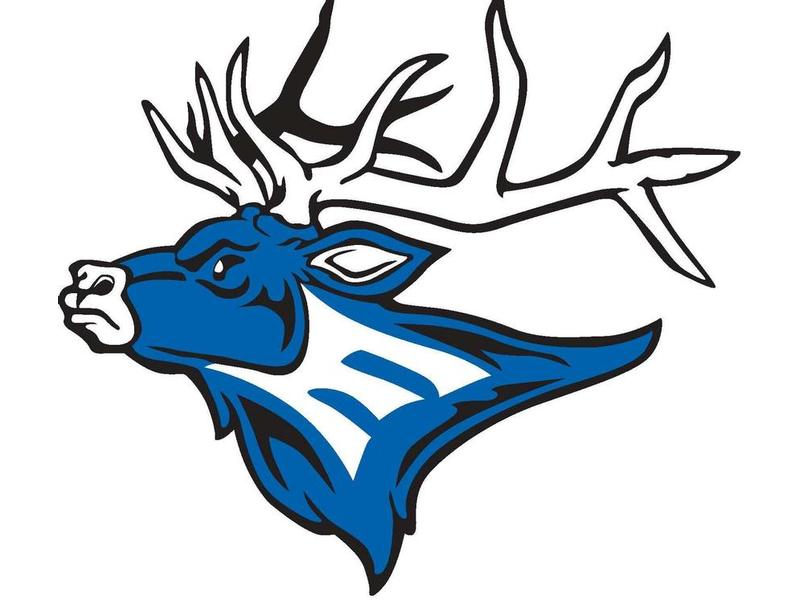 